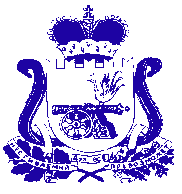 ФИНАНСОВОЕ УПРАВЛЕНИЕ АДМИНИСТРАЦИИ МУНИЦИПАЛЬНОГО ОБРАЗОВАНИЯ «КРАСНИНСКИЙ РАЙОН» СМОЛЕНСКОЙ ОБЛАСТИПРИКАЗОт 02.03.2023 г. № -17 осн.д. п р и к а з ы в а ю:1. Утвердить:- перечень кодов региональной классификации расходов бюджета муниципального района согласно приложению № 1;- перечень кодов аналитических показателей бюджета муниципального района согласно приложению № 2;- перечень кодов операций сектора государственного управления согласно приложению № 3;     - распределение расходов по кодам региональной классификации расходов бюджета муниципального района и распределение расходов по кодам аналитических показателей бюджета муниципального района согласно приложению № 4.2. Определить, что отнесение расходов на соответствующие коды операций сектора государственного управления осуществляется в соответствии с приказом Министерства финансов Российской Федерации об утверждении порядка применения классификации операций сектора государственного управления.3. Признать утратившими силу:- приказ Финансового управления Администрации муниципального образования «Краснинский район» Смоленской области от 07.06.12.2022 № 09-осн.д. «Об организации работы по вопросам детализации порядка применения бюджетной классификации Российской Федерации в части, относящейся к бюджету муниципального района на 2022 год и плановый период 2023 и 2025 годов».4. Настоящий приказ вступает в силу с 1 января 2023 года.5. Контроль за исполнением настоящего приказа оставляю за собой.Начальник Финансового управления         Администрации муниципальногообразования «Краснинский район»Смоленской области                                                                                     Н.В.НовиковаПеречень кодов региональной классификации расходов бюджета муниципального районаПеречень кодов аналитических показателей бюджета муниципального районаПеречень кодов операций сектора государственного управленияПриложение №4к приказу Финансового управления Администрации муниципального образования «Краснинский район» Смоленской области от 02.03.2023 № 17 - осн.д     Распределение расходов по кодам региональной классификации расходов бюджета муниципального района09000# Межбюджетные трансферты бюджету муниципального образования «Краснинский район» Смоленской области из областного бюджетаНа данный код региональной классификации относятся расходы бюджета муниципального района за счет межбюджетных трансфертов предоставляемых из областного бюджета, при необходимости с детализацией направлений расходования09000 # 201 Субвенции по расчету и предоставлению дотаций поселениям На данный код региональной классификации относятся расходы бюджета муниципального района на осуществление государственных полномочий по расчету и предоставлению дотаций бюджетам поселений (подушевая дотация), источником финансового обеспечения которых является субвенция из областного бюджета.09000 # 203 Субвенции по предоставлению компенсации расходов на оплату жилых помещений, отопления и освещения педагогическим работникамНа данный код региональной классификации относятся расходы бюджета муниципального района на осуществление государственных полномочий по осуществлению мер социальной поддержки по предоставлению компенсации расходов на оплату жилых помещений, отопления и освещения педагогическим работникам образовательных учреждений, источником финансового обеспечения которых является субвенция из областного бюджета.09000 # 204 Субвенции по вопросам организации и деятельности административных комиссийНа данный код региональной классификации относятся расходы бюджета муниципального района на осуществление государственных полномочий по созданию и организации деятельности административных комиссий, источником финансового обеспечения которых является субвенция из областного бюджета.09000 # 205 Субвенции на содержание ребенка, находящегося под опекой (попечительством)На данный код региональной классификации относятся расходы на осуществление государственных полномочий по назначению и выплате ежемесячных денежных средств на содержание ребенка, находящегося под опекой (попечительством), источником финансового обеспечения которых является субвенция из областного бюджета.09000 # 207 Субвенции на выплату вознаграждения за выполнение функций классного руководителяНа данный код региональной классификации относятся расходы на осуществление государственных полномочий по организации и осуществлению деятельности по  выплате вознаграждения за выполнение функций классного руководителя педагогическим работникам, источником финансового обеспечения которых является субвенция из областного бюджета.09000 # 208 Субвенции по государственной регистрации актов гражданского состоянияНа данный код региональной классификации относятся расходы бюджета муниципального района на осуществление государственных полномочий по государственной регистрации актов гражданского состояния, источником финансового обеспечения которых является субвенция из федерального бюджета, за исключением расходов по заработной плате с начислениями.09000 # 20821001 Зарплата с начислениями муниципальных служащихНа данный код региональной классификации относятся расходы бюджета муниципального района,  на выплату заработной платы с начислениями  муниципальных служащих за счет субвенции на осуществление государственных полномочий по государственной регистрации актов гражданского состояния.09000 # 20821002 Зарплата с начислениями технических служащихНа данный код региональной классификации относятся расходы бюджета муниципального района, на выплату заработной платы с начислениями  технических служащих за счет субвенции на осуществление государственных полномочий по государственной регистрации актов гражданского состояния.09000 # 209 Субвенция по составлению списков кандидатов в присяжные заседателиНа данный код региональной классификации относятся расходы бюджета муниципального района на осуществление государственных полномочий по составлению списков кандидатов в присяжные заседатели, источником финансового обеспечения которых является субвенция из федерального бюджета.09000 # 210 Субвенции на компенсацию части родительской платы за присмотр и уход за детьмиНа данный код региональной классификации относятся расходы бюджета муниципального района на осуществление государственных полномочий по выплате компенсации части платы, взимаемой с родителей или законных представителей за содержание ребенка (присмотр и уход за ребенком) в муниципальных образовательных учреждениях, а также в иных образовательных организациях (за исключением государственных образовательных учреждений), реализующих основную общеобразовательную программу дошкольного образования источником финансового обеспечения, которых является субвенция из областного бюджета.09000 # 211 Субвенции на получение общего образованияНа данный код региональной классификации относятся расходы бюджета муниципального района на обеспечение государственных гарантий реализации прав на получение общедоступного и бесплатного начального общего, основного общего, среднего общего образования в муниципальных общеобразовательных организациях, включая расходы на оплату труда, приобретение учебников и учебных пособий, средств обучения, игр, игрушек (за исключением расходов на содержание зданий и оплату коммунальных услуг), источником финансового обеспечения которых является субвенция из областного бюджета в части приобретения учебников и учебных пособий, средств обучения, игр, игрушек.Также с учетом данной классификации отражаются показатели по поступлениям и выплатам плана финансово-хозяйственной деятельности муниципальных бюджетных учреждений.09000 # 21121014 Заработная плата с начислениями педагогических работников общеобразовательных учрежденийНа данный код региональной классификации относятся расходы бюджета муниципального района, на выплату заработной платы с начислениями педагогических работников общеобразовательных учреждений за счет субвенции на обеспечение государственных гарантий реализации прав на получение общедоступного и бесплатного начального общего, основного общего, среднего общего образования в муниципальных общеобразовательных организациях, включая расходы на оплату труда, приобретение учебников и учебных пособий, средств обучения, игр, игрушек (за исключением расходов на содержание зданий и оплату коммунальных услуг).Также с учетом данной классификации отражаются показатели по поступлениям и выплатам плана финансово-хозяйственной деятельности муниципальных бюджетных учреждений.09000 # 21121014/1 Заработная плата с начислениями педагогических работников общеобразовательных учреждений (точки роста)На данный код региональной классификации относятся расходы бюджета муниципального района, на выплату заработной платы с начислениями педагогических работников общеобразовательных учреждений за счет субвенции на обеспечение государственных гарантий реализации прав на получение общедоступного и бесплатного начального общего, основного общего, среднего общего образования в муниципальных общеобразовательных организациях (точки роста). Также с учетом данной классификации отражаются показатели по поступлениям и выплатам плана финансово-хозяйственной деятельности муниципальных бюджетных учреждений.09000 # 21121018 Заработная плата с начислениями прочего персонала общеобразовательных учрежденийНа данный код региональной классификации относятся расходы бюджета муниципального района на выплату заработной платы с начислениями прочего персонала общеобразовательных учреждений за счет субвенции на обеспечение государственных гарантий реализации прав на получение общедоступного и бесплатного начального общего, основного общего, среднего общего образования в муниципальных общеобразовательных организациях, включая расходы на оплату труда, приобретение учебников и учебных пособий, средств обучения, игр, игрушек (за исключением расходов на содержание зданий и оплату коммунальных услуг).Также с учетом данной классификации отражаются показатели по поступлениям и выплатам плана финансово-хозяйственной деятельности муниципальных бюджетных учреждений.09000 # 21121020 Заработная плата с начислениями руководителей и заместителей руководителей общеобразовательных учрежденийНа данный код региональной классификации относятся расходы бюджета муниципального района на выплату заработной платы с начислениями руководителей и заместителей руководителей общеобразовательных учреждений за счет субвенции на обеспечение государственных гарантий реализации прав на получение общедоступного и бесплатного начального общего, основного общего, среднего общего образования в муниципальных общеобразовательных организациях, включая расходы на оплату труда, приобретение учебников и учебных пособий, средств обучения, игр, игрушек (за исключением расходов на содержание зданий и оплату коммунальных услуг).Также с учетом данной классификации отражаются показатели по поступлениям и выплатам плана финансово-хозяйственной деятельности муниципальных бюджетных учреждений.09000 # 212 Субвенции на получение дошкольного образованияНа данный код региональной классификации относятся расходы бюджета муниципального района на обеспечение государственных гарантий реализации прав на получение общедоступного и бесплатного дошкольного образования в муниципальных дошкольных образовательных организациях и муниципальных общеобразовательных организациях, включая расходы на оплату труда, приобретение учебников и учебных пособий, средств обучения, игр, игрушек (за исключением расходов на содержание зданий и оплату коммунальных услуг), источником финансового обеспечения, которых является субвенция из областного бюджета в части приобретения учебников и учебных пособий, средств обучения, игр, игрушек.Также с учетом данной классификации отражаются показатели по поступлениям и выплатам плана финансово-хозяйственной деятельности муниципальных бюджетных учреждений.09000 # 21221014 Заработная плата с начислениями педагогических работников детских дошкольных учреждений и дошкольных групп при школахНа данный код региональной классификации относятся расходы бюджета муниципального района, на выплату заработной платы с начислениями педагогических работников детских дошкольных учреждений и дошкольных групп при школах за счет субвенции на обеспечение государственных гарантий реализации прав на получение общедоступного и бесплатного дошкольного образования в муниципальных дошкольных образовательных организациях и муниципальных общеобразовательных организациях, включая расходы на оплату труда, приобретение учебников и учебных пособий, средств обучения, игр, игрушек (за исключением расходов на содержание зданий и оплату коммунальных услуг).Также с учетом данной классификации отражаются показатели по поступлениям и выплатам плана финансово-хозяйственной деятельности муниципальных бюджетных учреждений.09000 # 21221019 Заработная плата с начислениями воспитателей детских дошкольных учреждений и дошкольных групп при школах На данный код региональной классификации относятся расходы бюджета муниципального района, на выплату заработной платы с начислениями воспитателей детских дошкольных учреждений и дошкольных групп при школах за счет субвенции на обеспечение государственных гарантий реализации прав на получение общедоступного и бесплатного дошкольного образования в муниципальных дошкольных образовательных организациях и муниципальных общеобразовательных организациях, включая расходы на оплату труда, приобретение учебников и учебных пособий, средств обучения, игр, игрушек (за исключением расходов на содержание зданий и оплату коммунальных услуг)Также с учетом данной классификации отражаются показатели по поступлениям и выплатам плана финансово-хозяйственной деятельности муниципальных бюджетных учреждений.09000 # 21221020 Заработная плата с начислениями руководителей и заместителей руководителей детских дошкольных учреждений На данный код региональной классификации относятся расходы бюджета муниципального района на выплату заработной платы с начислениями руководителей и заместителей руководителей детских дошкольных учреждений за счет субвенции на обеспечение государственных гарантий реализации прав на получение общедоступного и бесплатного дошкольного образования в муниципальных дошкольных образовательных организациях и муниципальных общеобразовательных организациях, включая расходы на оплату труда, приобретение учебников и учебных пособий, средств обучения, игр, игрушек (за исключением расходов на содержание зданий и оплату коммунальных услуг).Также с учетом данной классификации отражаются показатели по поступлениям и выплатам плана финансово-хозяйственной деятельности муниципальных бюджетных учреждений.09000 # 214 Субвенции на содержание ребенка, переданного на воспитание в приемную семьюНа данный код региональной классификации относятся расходы бюджета муниципального района на осуществление государственных полномочий по выплате денежных средств на содержание ребенка, переданного на воспитание в приемную семью, источником финансового обеспечения, которых является субвенция из областного бюджета.09000 # 215 Субвенции на выплату вознаграждения, причитающегося приемным родителямНа данный код региональной классификации относятся расходы бюджета муниципального района на осуществление государственных полномочий по выплате вознаграждения, причитающегося приемным родителям, источником финансового обеспечения, которых является субвенция из областного бюджета.09000 # 217 Субвенции по организации и осуществлению деятельности по опеке и попечительствуНа данный код региональной классификации относятся расходы бюджета муниципального района на осуществление государственных полномочий по организации и осуществлению деятельности по опеке и попечительству, источником финансового обеспечения, которых является субвенция из областного бюджета.09000 # 218 Субвенции на обеспечение детей-сирот, лиц из их числа жилыми помещениямиНа данный код региональной классификации относятся расходы бюджета муниципального района на осуществление государственных полномочий по обеспечению детей-сирот и детей, оставшихся без попечения родителей, лиц из числа детей-сирот и детей, оставшихся без попечения родителей, жилыми помещениями, источником финансового обеспечения, которых является субвенция из областного бюджета.09000 # 220 Субвенции по созданию и организации деятельности комиссий по делам несовершеннолетнихНа данный код региональной классификации относятся расходы бюджета муниципального района на осуществление государственных полномочий по созданию и организации деятельности комиссий по делам несовершеннолетних и защите их прав, источником финансового обеспечения, которых является субвенция из областного бюджета.09000#309 Субсидии на предоставление молодым семьям социальных выплат на приобретение жилья или строительство индивидуального жилого домаНа данный код региональной классификации относятся расходы бюджета муниципального района  за счет субсидии из федерального и областного бюджета для долевого финансирования расходов на предоставление молодым семьям социальных выплат на приобретение жилья или строительство индивидуального жилого дома.09000#310  Субсидии на организацию бесплатного горячего питания обучающихся, получающих начальное общее образование в государственных и муниципальных образовательных организацияхНа данный код региональной классификации относятся расходы бюджета муниципального района  за счет субсидии из федерального и областного бюджета для долевого финансирования расходов на организацию бесплатного горячего питания обучающихся, получающих начальное общее образование в государственных и муниципальных образовательных организациях.Также с учетом данной классификации отражаются показатели по поступлениям и выплатам плана финансово-хозяйственной деятельности муниципальных бюджетных учреждений.09000#312  Субсидии на разработку генеральных планов, правил землепользования и застройки сельских поселений На данный код региональной классификации относятся расходы бюджета муниципального района за счет субсидии из областного бюджета для долевого финансирования расходов на разработку генеральных планов, правил землепользования и застройки сельских поселений. 09000#336 Субвенция на организацию отдыха детей в лагерях дневного пребывания в каникулярное времяНа данный код региональной классификации относятся расходы бюджета муниципального района  за счет субвенции из областного бюджета на организацию отдыха детей в лагерях дневного пребывания в каникулярное время.Также с учетом данной классификации отражаются показатели по поступлениям и выплатам плана финансово-хозяйственной деятельности муниципальных бюджетных учреждений.09000#345 Субсидии на проектирование, строительство, реконструкцию, капитальный ремонт и ремонт автомобильных дорог общего пользования местного значения с твердым покрытием до сельских населенных пунктов, не имеющих круглогодичной связи с сетью автомобильных дорог общего пользования На данный код региональной классификации относятся расходы бюджета муниципального района за счет субсидии из областного бюджета для долевого финансирования расходов на проектирование, строительство, реконструкцию, капитальный ремонт и ремонт автомобильных дорог общего пользования местного значения с твердым покрытием до сельских населенных пунктов, не имеющих круглогодичной связи с сетью автомобильных дорог общего пользования.09000#348 Субсидии на проведение проектно-изыскательских работ, разработку проектно-сметной документации и прохождение государственной экспертизы проектно-сметной документации на капитальный ремонт гидротехнических сооружений, находящихся в муниципальной собственности, и бесхозяйных гидротехнических сооруженийНа данный код региональной классификации относятся расходы бюджета муниципального района для долевого финансирования расходов на проведение проектно-изыскательских работ, разработку проектно-сметной документации и прохождение государственной экспертизы проектно-сметной документации на капитальный ремонт гидротехнических сооружений, находящихся в муниципальной собственности, и бесхозяйных гидротехнических сооружений, источником финансового обеспечения, которых является субсидия из областного бюджета.09000#371 Субсидии на обеспечение условий для функционирования центров цифрового и гуманитарного профилей На данный код региональной классификации относятся расходы бюджета муниципального района для долевого финансирования расходов на обеспечение условий для функционирования центров цифрового и гуманитарного профилей, источником финансового обеспечения, которых является субсидия из областного бюджета.Также с учетом данной классификации отражаются показатели по поступлениям и выплатам плана финансово-хозяйственной деятельности муниципальных бюджетных учреждений.09000#373 Субсидии для софинансирования расходов бюджетов муниципальных образований Смоленской области на подготовку площадок центров тестирования ГТО Краснинский м/рНа данный код региональной классификации относятся расходы бюджета муниципального района для долевого финансирования расходов на подготовку площадок центров тестирования ГТО.Также с учетом данной классификации отражаются показатели по поступлениям и выплатам плана финансово-хозяйственной деятельности муниципальных бюджетных учреждений.09000#374  Оснащение объектов спортивной инфраструктуры спортивно-технологическим оборудованиемНа данный код региональной классификации относятся расходы бюджета муниципального района для долевого финансирования расходов на оснащение объектов спортивной инфраструктуры спортивно-технологическим оборудованием.Также с учетом данной классификации отражаются показатели по поступлениям и выплатам плана финансово-хозяйственной деятельности муниципальных бюджетных учреждений.09000#375 Субсидии на обеспечение развития и укрепления материально-технической базы муниципальных домов культурыНа данный код региональной классификации относятся расходы бюджета муниципального района для долевого финансирования расходов на обеспечение развития и укрепления материально-технической базы муниципальных домов культуры, источником финансового обеспечения, которых является субсидия из федерального и областного бюджетов.Также с учетом данной классификации отражаются показатели по поступлениям и выплатам плана финансово-хозяйственной деятельности муниципальных бюджетных учреждений.09000#376 Субсидии на укрепление материально-технической базы образовательных учрежденийНа данный код региональной классификации относятся расходы бюджета муниципального района для долевого финансирования расходов  на укрепление материально-технической базы образовательных учреждений, источником финансового обеспечения, которых является субсидия из областного бюджета.Также с учетом данной классификации отражаются показатели по поступлениям и выплатам плана финансово-хозяйственной деятельности муниципальных бюджетных учреждений.09000#377 Субсидии на техническое оснащение муниципальных музеев На данный код региональной классификации относятся расходы бюджета муниципального района  для долевого финансирования расходов на техническое оснащение муниципальных музеев.Также с учетом данной классификации отражаются показатели по поступлениям и выплатам плана финансово-хозяйственной деятельности муниципальных бюджетных учреждений.09000#378 Субсидии на поддержку отрасли культурыНа данный код региональной классификации относятся расходы бюджета муниципального района  за счет субсидии из областного бюджета для долевого финансирования расходов на поддержку отрасли культуры.Также с учетом данной классификации отражаются показатели по поступлениям и выплатам плана финансово-хозяйственной деятельности муниципальных бюджетных учреждений.09000#381 Проведение мероприятий по обеспечению деятельности советников директора по воспитанию и взаимодействию с детскими общественными объединениями в общеобразовательных организациях На данный код региональной классификации относятся расходы бюджета муниципального района  за счет субсидии из областного бюджета для долевого финансирования расходов на проведение мероприятий по обеспечению деятельности советников директора по воспитанию и взаимодействию с детскими общественными объединениями в общеобразовательных организация.Также с учетом данной классификации отражаются показатели по поступлениям и выплатам плана финансово-хозяйственной деятельности муниципальных бюджетных учреждений.09000#382 Субсидии на реализацию мероприятий по капитальному ремонту зданий муниципальных образовательных организаций в рамках модернизации школьных систем образования На данный код региональной классификации относятся расходы бюджета муниципального района  за счет субсидии из областного бюджета для долевого финансирования расходов на проведение мероприятий на реализацию мероприятий по капитальному ремонту зданий муниципальных образовательных организаций в рамках модернизации школьных систем образования. Также с учетом данной классификации отражаются показатели по поступлениям и выплатам плана финансово-хозяйственной деятельности муниципальных бюджетных учреждений.09000# 401U Дотации на выравнивание бюджетной обеспеченности поселений из бюджета муниципального районаНа данный код региональной классификации относятся расходы бюджета муниципального района по перечислению в бюджеты поселений дотации на выравнивание уровня бюджетной обеспеченности поселений бюджета муниципального района.09000#99 Средства резервного фондаНа данный код региональной классификации относятся расходы бюджета муниципального района  за счет средств резервного фонда Администрации Смоленской области.Также с учетом данной классификации отражаются показатели по поступлениям и выплатам плана финансово-хозяйственной деятельности муниципальных бюджетных учреждений.G1 Передача полномочий по контрольно-счетному органуНа данный код региональной классификации относятся расходы бюджета муниципального района за счет межбюджетных трансфертов, передаваемых бюджету муниципального района из бюджетов поселений на осуществление части полномочий по решению вопросов местного значения в соответствии с заключенными соглашениями по осуществлению внешнего муниципального финансового контроля контрольно-ревизионной комиссией.G2 Передача полномочий по казначейскому исполнению На данный код региональной классификации относятся расходы бюджета муниципального района за счет межбюджетных трансфертов, передаваемых бюджету муниципального района из бюджетов поселений на осуществление части полномочий по решению вопросов местного значения в соответствии с заключенными соглашениями по осуществлению полномочий по казначейскому исполнению бюджетов поселений.U  Расходы по содержанию других учреждений, на финансирование прочих расходовНа данный код региональной классификации относятся расходы бюджета муниципального района по содержанию муниципальных учреждений, на финансирование прочих расходов за счет средств бюджета муниципального района, с применением либо одной буквы U, либо с детализацией направлений расходования.Также с учетом данной классификации отражаются показатели по поступлениям и выплатам плана финансово-хозяйственной деятельности муниципальных бюджетных учреждений.U21004 Заработная плата, начисления на заработную плату младших воспитателей и помощников воспитателей детских дошкольных организаций и дошкольных групп при школахНа данный код региональной классификации относятся расходы бюджета муниципального района на выплату заработной платы с начислениями  младших воспитателей и помощников воспитателей детских дошкольных организаций и дошкольных групп при школах, в соответствии с законодательством Российской Федерации, трудовым законодательством.Также с учетом данной классификации отражаются показатели по поступлениям и выплатам плана финансово-хозяйственной деятельности муниципальных бюджетных учреждений.U21005 Заработная плата, начисления на заработную плату прочих работников детских дошкольных организаций и дошкольных групп при школахНа данный код региональной классификации относятся расходы бюджета муниципального района на выплату заработной платы с начислениями прочих работников детских дошкольных организаций и дошкольных групп при школах, в соответствии с законодательством Российской Федерации, трудовым законодательством.Также с учетом данной классификации отражаются показатели по поступлениям и выплатам плана финансово-хозяйственной деятельности муниципальных бюджетных учреждений.U21008 Заработная плата, начисления на заработную плату педагогических работников организаций дополнительного образования детейНа данный код региональной классификации относятся расходы бюджета муниципального района на выплату заработной платы с начислениями педагогическим работникам организаций дополнительного образования детей, в соответствии с законодательством Российской Федерации, трудовым законодательством.Также с учетом данной классификации отражаются показатели по поступлениям и выплатам плана финансово-хозяйственной деятельности муниципальных бюджетных учреждений.U21008 /1 Заработная плата с начислениями внешних совместителей педагогических работников организаций дополнительного образованияНа данный код региональной классификации относятся расходы бюджета муниципального района на выплату заработной платы с начислениями внешним совместителям педагогических работников организаций дополнительного образования, в соответствии с законодательством Российской Федерации, трудовым законодательством.Также с учетом данной классификации отражаются показатели по поступлениям и выплатам плана финансово-хозяйственной деятельности муниципальных бюджетных учреждений.U21009 Заработная плата, начисления на заработную плату других работников ( не относящихся к педработникам) организаций дополнительного образования детейНа данный код региональной классификации относятся расходы бюджета муниципального района на выплату заработной платы с начислениями других работников ( не относящихся к педработникам) организаций дополнительного образования детей, в соответствии с законодательством Российской Федерации, трудовым законодательством.Также с учетом данной классификации отражаются показатели по поступлениям и выплатам плана финансово-хозяйственной деятельности муниципальных бюджетных учреждений.U21010 Заработная плата с начислениями артистического, художественного персонала, специалистов учреждений культуры На данный код региональной классификации относятся расходы бюджета муниципального района на выплату заработной платы с начислениями артистического, художественного персонала, специалистов учреждений культуры в соответствии с законодательством Российской Федерации, трудовым законодательством.Также с учетом данной классификации отражаются показатели по поступлениям и выплатам плана финансово-хозяйственной деятельности муниципальных бюджетных учреждений.U 21010/1 Заработная плата с начислениями внешних совместителей артистического, художественного персонала, специалистов учреждений культурыНа данный код региональной классификации относятся расходы на выплату заработной платы с начислениями внешних совместителей артистического, художественного персонала, специалистов учреждений культуры, в соответствии с законодательством Российской Федерации, трудовым законодательством.Также с учетом данной классификации отражаются показатели по поступлениям и выплатам плана финансово-хозяйственной деятельности муниципальных бюджетных учреждений. U21020 Заработная плата с начислениями руководителей и заместителей руководителей организаций дополнительного образования детейНа данный код региональной классификации относятся расходы бюджета муниципального района на выплату заработной платы с начислениями  руководителей и заместителей руководителей организаций дополнительного образования детей, в соответствии с законодательством Российской Федерации, трудовым законодательством.Также с учетом данной классификации отражаются показатели по поступлениям и выплатам плана финансово-хозяйственной деятельности муниципальных бюджетных учреждений.U21021 Заработная плата с начислениями руководителей и заместителей руководителей (должностные оклады которых устанавливаются в процентном соотношении от должностного оклада руководителя учреждения) учреждения культурыНа данный код региональной классификации относятся расходы бюджета муниципального района на выплату заработной платы с начислениями  руководителей и заместителей руководителей (должностные оклады которых устанавливаются в процентном соотношении от должностного оклада руководителя учреждения) учреждения культуры, в соответствии с законодательством Российской Федерации, трудовым законодательством.Также с учетом данной классификации отражаются показатели по поступлениям и выплатам плана финансово-хозяйственной деятельности муниципальных бюджетных учреждений.U21022 Заработная плата с начислениями прочего персонала, обслуживающего учреждения (организации) бюджетной сферыНа данный код региональной классификации относятся расходы бюджета муниципального района на выплату заработной платы с начислениями  прочего персонала, обслуживающего учреждения (организации) бюджетной сферы в соответствии с законодательством Российской Федерации, трудовым законодательством.U21216 Суточные при служебных командировкахНа данный код региональной классификации относятся расходы бюджета муниципального района по оплате суточных при служебных командировках работникам муниципальных бюджетных учреждений.Также с учетом данной классификации отражаются показатели по поступлениям и выплатам плана финансово-хозяйственной деятельности муниципальных бюджетных учреждений.U22101 Услуги связи – телефонНа данный код региональной классификации относятся расходы бюджета муниципального района на:- оплату услуг телефонно-телеграфной, факсимильной, сотовой, пейджинговой связи, радиосвязи, интернет-провайдеров. -абонентскую и повременную плату за использование линий связи, мобильных телесистем;- плату за приобретение sim-карт для мобильных телефонов, карт оплаты услуг связи.Также с учетом данной классификации отражаются показатели по поступлениям и выплатам плана финансово-хозяйственной деятельности муниципальных бюджетных учреждений.U22102 Услуги связи – интернетНа данный код региональной классификации относятся расходы бюджета муниципального района по оплате услуг за пользование сетью Интернет, плата за подключение и абонентское обслуживание в системе электронного документооборота, в т.ч. с использованием сертифицированных средств криптографической защиты информации.Также с учетом данной классификации отражаются показатели по поступлениям и выплатам плана финансово-хозяйственной деятельности муниципальных бюджетных учреждений.U22103 Услуги связи – прочиеНа данный код региональной классификации относятся расходы бюджета муниципального района на оплату услуг по пересылке почтовых отправлений (включая расходы на упаковку почтового отправления), оплате маркированных почтовых уведомлений при пересылке отправлений с уведомлением, пересылке почтовой корреспонденции с использованием франкировальной машины, приобретению почтовых марок и маркированных конвертов, маркированных почтовых бланков, фельдъегерской и специальной связи.Также с учетом данной классификации отражаются показатели по поступлениям и выплатам плана финансово-хозяйственной деятельности муниципальных бюджетных учреждений.U22201 Командировочные расходыНа данный код региональной классификации относятся расходы бюджета муниципального района на оплату расходов  по проезду к месту служебной командировки и обратно к месту постоянной работы транспортом общего пользования, соответственно, к станции, пристани, аэропорту и от станции, пристани, аэропорта, если они находятся за чертой населенного пункта, при наличии документов (билетов), подтверждающих эти расходы.Также с учетом данной классификации отражаются показатели по поступлениям и выплатам плана финансово-хозяйственной деятельности муниципальных бюджетных учреждений.U22202 Доставка твердого топливаНа данный код региональной классификации относятся расходы бюджета муниципального района по оплате  транспортных услуг по доставке твердого топлива.Также с учетом данной классификации отражаются показатели по поступлениям и выплатам плана финансово-хозяйственной деятельности муниципальных бюджетных учреждений.U22203 Транспортные услугиНа данный код региональной классификации относятся расходы бюджета муниципального района по оплате  транспортных услуг, перевозки на основании договора автотранспортного обслуживания, в рамках которого к обязанностям исполнителя относятся, в том числе: техническое обслуживание предоставляемых автомобилей, ремонтные работы (включая диагностику и профилактические работы), осуществление заправки автомобилей, обеспечение горюче-смазочными материалами и запасными частями (при необходимости), осуществление персонального подбора водительского состава, осуществление обязательного страхования гражданской ответственности владельцев транспортных средств, поддержание транспортных средств в надлежащем санитарном состоянии, оплата договоров гражданско-правового характера, заключенных с физическими лицами, на оказание транспортных услуг.Также с учетом данной классификации отражаются показатели по поступлениям и выплатам плана финансово-хозяйственной деятельности муниципальных бюджетных учреждений.U22266 Транспортные услуги в рамках осуществления доставки школьниковНа данный код региональной классификации относятся расходы бюджета муниципального района по оплате  транспортных услуг в рамках организации бесплатной перевозки обучающихся до муниципальных образовательных организаций, реализующих основные общеобразовательные программы, и обратно. Также с учетом данной классификации отражаются показатели по поступлениям и выплатам плана финансово-хозяйственной деятельности муниципальных бюджетных учреждений.U22299 Транспортные услуги за счет средств муниципального  дорожного фондаНа данный код региональной классификации относятся расходы бюджета муниципального района по оплате  транспортных услуг, перевозки на основании договора автотранспортного обслуживания, в рамках которого к обязанностям исполнителя относятся, в том числе: техническое обслуживание предоставляемых автомобилей, ремонтные работы (включая диагностику и профилактические работы), осуществление заправки автомобилей, обеспечение горюче-смазочными материалами и запасными частями (при необходимости), осуществление персонального подбора водительского состава, осуществление обязательного страхования гражданской ответственности владельцев транспортных средств, поддержание транспортных средств в надлежащем санитарном состоянии, оплата договоров гражданско-правового характера, заключенных с физическими лицами, на оказание транспортных услуг, заключенных с физическими лицами, на оказание транспортных услуг за счет средств дорожного фондаU22301 Коммунальные услуги по тепловой энергииНа данный код региональной классификации относятся расходы бюджета муниципального района по оплате договоров на оказание услуг по отоплению, горячему водоснабжению.Также с учетом данной классификации отражаются показатели по поступлениям и выплатам плана финансово-хозяйственной деятельности муниципальных бюджетных учреждений.U22302 Коммунальные услуги по электроэнергииНа данный код региональной классификации относятся расходы бюджета муниципального района по оплате договоров на оказание услуг по предоставлению электроэнергии, оплате транспортировки электричества по электрическим сетям.   Также с учетом данной классификации отражаются показатели по поступлениям и выплатам плана финансово-хозяйственной деятельности муниципальных бюджетных учреждений.U22303 Коммунальные услуги по водоснабжениюНа данный код региональной классификации относятся расходы бюджета муниципального района по оплате договоров на оказание услуг по предоставлению холодного водоснабжения, оплата транспортировки воды по водораспределительным сетям, оплата услуг канализации, расходы по оплате договоров на вывоз жидких бытовых отходов при отсутствии централизованной системы канализации.Также с учетом данной классификации отражаются показатели по поступлениям и выплатам плана финансово-хозяйственной деятельности муниципальных бюджетных учреждений.U22304 Коммунальные услуги по газоснабжениюНа данный код региональной классификации относятся расходы бюджета муниципального района по оплате договоров на оказание услуг за предоставление газа, (включая транспортировку газа по газораспределительным сетям).Также с учетом данной классификации отражаются показатели по поступлениям и выплатам плана финансово-хозяйственной деятельности муниципальных бюджетных учреждений.U22309 Котельно-печное отоплениеНа данный код региональной классификации относятся расходы бюджета муниципального района  в части оплаты договоров на оказание коммунальных услуг, которые включают услуги предоставления твердого топлива при наличии печного отопления.Также с учетом данной классификации отражаются показатели по поступлениям и выплатам плана финансово-хозяйственной деятельности муниципальных бюджетных учреждений.U22313 Обращение с твердыми коммунальными отходамиНа данный код региональной классификации относятся расходы бюджета муниципального района по оплате договоров на выполнение работ, оказание услуг по вывозу твердых коммунальных отходов, включая расходы на оплату договоров, предметом которых является вывоз и утилизация мусора (твердых коммунальных отходов), в случае, если осуществление действий, направленных на их дальнейшую утилизацию (размещение, захоронение), согласно условиям договора, осуществляет исполнитель.Также с учетом данной классификации отражаются показатели по поступлениям и выплатам плана финансово-хозяйственной деятельности муниципальных бюджетных учреждений.U22501 Текущий ремонтНа данный код региональной классификации относятся расходы бюджета муниципального района по оплате договоров на текущий ремонт оборудования, инвентаря, систем коммуникаций.Также с учетом данной классификации отражаются показатели по поступлениям и выплатам плана финансово-хозяйственной деятельности муниципальных бюджетных учреждений.U22502 Капитальный ремонтНа данный код региональной классификации относятся расходы бюджета муниципального района по оплате договоров на капитальный ремонт зданий, сооружений, помещений, систем коммуникаций, полученных в аренду или безвозмездное пользование, находящихся на праве оперативного управления и в казне муниципального образования.Также с учетом данной классификации отражаются показатели по поступлениям и выплатам плана финансово-хозяйственной деятельности муниципальных бюджетных учреждений.U22503  Вывоз ТБО, очистка снегаНа данный код региональной классификации относятся расходы бюджета муниципального района по оплате договоров на выполнение работ, оказание услуг по уборке снега, мусора, вывозу снега.Также с учетом данной классификации отражаются показатели по поступлениям и выплатам плана финансово-хозяйственной деятельности муниципальных бюджетных учреждений.U22504 Дератизация, дезинфекцияНа данный код региональной классификации относятся расходы бюджета муниципального района по оплате договоров на выполнение работ в части дезинфекции, дезинсекции, дератизации, газации.Также с учетом данной классификации отражаются показатели по поступлениям и выплатам плана финансово-хозяйственной деятельности муниципальных бюджетных учреждений.U22505 Оплата договоров по содержанию имуществаНа данный код региональной классификации относятся расходы бюджета муниципального района по оплате договоров по поддержанию технико-экономических и эксплуатационных показателей объектов нефинансовых активов (срок полезного использования, мощность, качество применения, количество и площадь объектов, пропускная способность и т.п.) на изначально предусмотренном уровне.Также с учетом данной классификации отражаются показатели по поступлениям и выплатам плана финансово-хозяйственной деятельности муниципальных бюджетных учреждений.U22507 Капитальный и текущий ремонт зданий и сооружений                На данный код региональной классификации относятся расходы бюджета муниципального района по оплате договоров по капитальному и текущему ремонту зданий и сооружений.Также с учетом данной классификации отражаются показатели по поступлениям и выплатам плана финансово-хозяйственной деятельности муниципальных бюджетных учреждений.U22510 Прочие расходыНа данный код региональной классификации относятся расходы бюджета муниципального района по оплате устранения неисправностей (восстановление работоспособности) охранной системы, огнезащитной обработке, зарядке огнетушителей, установке противопожарных дверей (замена дверей на противопожарные), проведения испытаний пожарных кранов, государственной поверке, паспортизации, клеймения средств измерений, заправке картриджей, прочие работы, услуги не относящиеся к региональной классификации U22501-U22599.Также с учетом данной классификации отражаются показатели по поступлениям и выплатам плана финансово-хозяйственной деятельности муниципальных бюджетных учреждений.U22512 Содержание зданий, помещенийНа данный код региональной классификации относятся расходы бюджета муниципального района по оплате договоров на выполнение работ, оказание услуг, связанных с содержанием, обслуживанием нефинансовых активов, полученных в аренду или безвозмездное пользование, находящихся на праве оперативного управления и в казне муниципального образования , в части санитарно-гигиенического обслуживания, мойки и чистки имущества (помещений, окон и т.д.)Также с учетом данной классификации отражаются показатели по поступлениям и выплатам плана финансово-хозяйственной деятельности муниципальных бюджетных учреждений.U22513 Замеры сопротивленияНа данный код региональной классификации относятся расходы бюджета муниципального района по оплате договоров на выполнение работ по измерению сопротивления изоляции электропроводки, испытанию устройств защитного заземления.Также с учетом данной классификации отражаются показатели по поступлениям и выплатам плана финансово-хозяйственной деятельности муниципальных бюджетных учреждений.U22515 Расходы по перечислению взносов на капитальный ремонт в фонд капитального ремонта многоквартирных домовНа данный код региональной классификации относятся расходы бюджета муниципального района по оплате взносов на капитальный ремонт общего имущества в многоквартирном доме  за жилые помещения, включенные в специализированный жилищный фонд муниципального образования "Краснинский район" Смоленской области.U22518 Обслуживание автотранспортаНа данный код региональной классификации относятся расходы бюджета муниципального района по оплате договоров на обслуживание автотранспорта, проведение диагностики и техническое обслуживание собственного автотранспорта.Также с учетом данной классификации отражаются показатели по поступлениям и выплатам плана финансово-хозяйственной деятельности муниципальных бюджетных учреждений.U22519 Обслуживание пожарной сигнализацииНа данный код региональной классификации относятся расходы бюджета муниципального района по оплате договоров по устранению неисправностей (восстановление работоспособности) системы пожарной сигнализации,Также с учетом данной классификации отражаются показатели по поступлениям и выплатам плана финансово-хозяйственной деятельности муниципальных бюджетных учреждений.U22599 Расходы за счет средств муниципального дорожного фондаНа данный код региональной классификации относятся расходы бюджета муниципального района по оплате договоров на выполнение работ, оказание услуг, связанных с содержанием автомобильных дорог местного значения и искусственных сооружений на них за счет средств муниципального дорожного фонда.U22601 Питание учащихся общеобразовательных учреждений (за исключением ГПД и интернатов) На данный код региональной классификации относятся расходы бюджета муниципального района на оплату договоров по организации питания учащихся общеобразовательных учреждений,привлекающих в целях организации питания услуги сторонних организаций и лиц (за исключением ГПД и интернатов).Также с учетом данной классификации отражаются показатели по поступлениям и выплатам плана финансово-хозяйственной деятельности муниципальных бюджетных учреждений.U22605 Оплата труда по договорамНа данный код региональной классификации относятся расходы бюджета муниципального района по оплате договоров гражданско-правового характера на оказание работ, услуг.Также с учетом данной классификации отражаются показатели по поступлениям и выплатам плана финансово-хозяйственной деятельности муниципальных бюджетных учреждений.U22610 Прочие работы, услуги На данный код региональной классификации относятся расходы бюджета муниципального района по оплате:- межевание границ земельных участков;- оплата медицинских услуг по предрейсовому осмотру водителей;-разработки генеральных планов, совмещенных с проектом планировки территории; - осуществления строительного контроля, включая авторский надзор за строительством, реконструкцией и капитальным ремонтом объектов капитального строительства, оплата демонтажных работ (снос строений, перенос коммуникаций и т.п.);-разработки схем территориального планирования, градостроительных и технических регламентов, градостроительного зонирования, планировки территорий;- установки (расширения) единых функционирующих систем (включая приведение в состояние, пригодное к эксплуатации), таких как: охранная, локально-вычислительная сеть, система видеонаблюдения, контроля доступа и иных аналогичных систем, в т.ч. обустройство "тревожной кнопки", а также работы по модернизации указанных систем (за исключением стоимости основных средств, необходимых для проведения модернизации и поставляемых исполнителем, расходы на оплату которых следует отражать по статье КОСГУ 310 "Увеличение стоимости основных средств");-проведение инвентаризации и паспортизации зданий, сооружений, других основных средств;- услуг по курьерской доставке;- услуг и работ по утилизации отходов;- работы по погрузке, разгрузке, укладке, складированию нефинансовых активов;- услуг по организации проведения торгов (разработка конкурсной документации, документации об аукционе, опубликование и размещение извещения о проведении открытого конкурса или открытого аукциона, направление приглашений принять участие в закрытом конкурсе или в закрытом аукционе, иные функции, связанные с обеспечением проведения торгов);- нотариальных услуг (взимание нотариального тарифа за совершение нотариальных действий), за исключением случаев, когда за совершение нотариальных действий предусмотрено взимание государственной пошлины;-услуг по обучению на курсах повышения квалификации, подготовки и переподготовки специалистов;- прочих работ, услуг не относящиеся к региональной классификации U22601-U22699.Также с учетом данной классификации отражаются показатели по поступлениям и выплатам плана финансово-хозяйственной деятельности муниципальных бюджетных учреждений.U22615 ПодпискаНа данный код региональной классификации относятся расходы бюджета муниципального района по оплате подписки на периодические и справочные издания, в том числе для читальных залов библиотек, с учетом доставки подписных изданий, если она предусмотрена в договоре подписки.Также с учетом данной классификации отражаются показатели по поступлениям и выплатам плана финансово-хозяйственной деятельности муниципальных бюджетных учреждений.U22616 Наем жилых помещенийНа данный код региональной классификации относятся расходы бюджета муниципального района на оплату найма жилых помещений при служебных командировках работникам муниципальных бюджетных учреждений.Также с учетом данной классификации отражаются показатели по поступлениям и выплатам плана финансово-хозяйственной деятельности муниципальных бюджетных учреждений.U22618 Проектно - сметная документация, экспертиза проектно - сметной документацииНа данный код региональной классификации относятся расходы бюджета муниципального района по оплате разработки проектной и сметной документации для строительства, реконструкции и ремонта объектов нефинансовых активов, проведения государственной экспертизы проектной документации.Также с учетом данной классификации отражаются показатели по поступлениям и выплатам плана финансово-хозяйственной деятельности муниципальных бюджетных учреждений.U22619 Опубликование официальных материаловНа данный код региональной классификации относятся расходы бюджета муниципального района по оплате опубликования официальных материалов.U22623 Обслуживание программНа данный код региональной классификации относятся расходы бюджета муниципального района по оплате: - на приобретение неисключительных прав на результаты интеллектуальной деятельности, в том числе приобретение пользовательских, лицензионных прав на программное обеспечение, приобретение и обновление справочно-информационных баз данных;                                            - обеспечение безопасности информации и режимно-секретных мероприятий;- услуги по защите электронного документооборота (поддержке программного продукта) с использованием сертификационных средств криптографической защиты информации;- периодическая проверка (в т.ч. аттестация) объекта информатизации (АРМ) на ПЭВМ на соответствие специальным требованиям и рекомендациям по защите информации, составляющей государственную тайну, от утечки по техническим каналам.Также с учетом данной классификации отражаются показатели по поступлениям и выплатам плана финансово-хозяйственной деятельности муниципальных бюджетных учреждений.U22633 Медицинские услуги (медосмотры)На данный код региональной классификации относятся расходы бюджета муниципального района по оплате медицинских услуг (в том, числе, медицинский осмотр и освидетельствование работников состоящих в штате учреждения).Также с учетом данной классификации отражаются показатели по поступлениям и выплатам плана финансово-хозяйственной деятельности муниципальных бюджетных учреждений.U22634 Пожарная сигнализацияНа данный код региональной классификации относятся расходы бюджета муниципального района по оплате услуг по установке (расширению) единой функционирующей системы (включая приведение в состояние, пригодное к эксплуатации) пожарной сигнализации, а также работы по модернизации указанной системы (за исключением стоимости основных средств, необходимых для проведения модернизации и поставляемых исполнителем, расходы на оплату которых следует отражать по статье КОСГУ 310 "Увеличение стоимости основных средств").Также с учетом данной классификации отражаются показатели по поступлениям и выплатам плана финансово-хозяйственной деятельности муниципальных бюджетных учреждений.U22636 Кадастровые работы в отношении земельных участков На данный код региональной классификации относятся расходы бюджета муниципального района по оплате межевания границ земельных участков, изготовление кадастровых паспортов на земельные участки.U22699 Расходы за счет средств муниципального дорожного фондаНа данный код региональной классификации относятся расходы бюджета муниципального района по оплате договоров по выполнению работ, услуг за счет средств муниципального дорожного фонда.U24601 Расходы по Совету ветеранов На данный код региональной классификации относятся расходы бюджета муниципального района на оказание финансовой помощи общественной организации «Краснинский районный совет ветеранов (пенсионеров) войны, труда, Вооруженных сил и правоохранительных органов», направленной на укрепление материально-технической базы.U24602 Расходы по Всероссийскому обществу инвалидовНа данный код региональной классификации относятся расходы бюджета муниципального района на оказание финансовой помощи общественной организации «Краснинская районная организация Смоленской областной организации Всероссийского общества инвалидов», направленной на укрепление материально-технической базы.U25101 Иные межбюджетные трансферты, перечисляемые из бюджета муниципального района бюджетам поселенийНа данный код региональной классификации относятся расходы бюджета муниципального района по иным межбюджетным трансфертам, перечисляемым из бюджета муниципального района бюджетам поселений на обеспечение сбалансированности бюджетов городского и сельских поселений муниципального образования «Краснинский район» Смоленской области.U29101 Налог на имуществоНа данный код региональной классификации относятся расходы бюджета муниципального района по уплате налога на имущество.Также с учетом данной классификации отражаются показатели по поступлениям и выплатам плана финансово-хозяйственной деятельности муниципальных бюджетных учреждений.U29103Транспортный налогНа данный код региональной классификации относятся расходы бюджета муниципального района по уплате транспортного налога.Также с учетом данной классификации отражаются показатели по поступлениям и выплатам плана финансово-хозяйственной деятельности муниципальных бюджетных учреждений.U29104 Плата за загрязнение окружающей средыНа данный код региональной классификации относятся расходы бюджета муниципального района по уплате налога за негативное воздействие на окружающую среду.Также с учетом данной классификации отражаются показатели по поступлениям и выплатам плана финансово-хозяйственной деятельности муниципальных бюджетных учреждений.U29105 Прочие расходыНа данный код региональной классификации относятся расходы бюджета муниципального района на уплату налога на прибыль и налога на добавленную стоимость, на оплату государственной пошлины и сборов в установленных законодательством Российской Федерации случаях.Также с учетом данной классификации отражаются показатели по поступлениям и выплатам плана финансово-хозяйственной деятельности муниципальных бюджетных учреждений.U29701 Взносы за членство в организациях , кроме членских взносов в международные организацииНа данный код региональной классификации относятся расходы бюджета муниципального района по уплате членских взносов в Ассоциацию Совета муниципальных образований Смоленской области, взносы за членство в организациях, проводящих спортивные соревнования.U31001 Увеличение стоимости основных средствНа данный код региональной классификации относятся расходы бюджета муниципального района по оплате муниципальных контрактов, договоров на строительство, приобретение (изготовление) объектов, относящихся к основным средствам, а также на реконструкцию, техническое перевооружение, расширение, модернизацию (модернизацию с дооборудованием) основных средств, находящихся в муниципальной собственности, полученных в аренду или безвозмездное пользование.Также с учетом данной классификации отражаются показатели по поступлениям и выплатам плана финансово-хозяйственной деятельности муниципальных бюджетных учреждений.U31099 Расходы за счет средств муниципального дорожного фондаНа данный код региональной классификации относятся расходы бюджета муниципального района по оплате муниципальных контрактов, договоров на строительство, приобретение (изготовление) объектов, относящихся к основным средствам, а также на реконструкцию, техническое перевооружение, расширение, модернизацию (модернизацию с дооборудованием) основных средств, находящихся в муниципальной собственности, полученных в аренду или безвозмездное пользование за счет средств муниципального дорожного фонда.U34201 Питание учащихся общеобразовательных учреждений (за исключением ГПД и интернатов)На данный код региональной классификации относятся расходы бюджета муниципального района по приобретению продуктов питания для учащихся общеобразовательных учреждений (за исключением ГПД и интернатов).Также с учетом данной классификации отражаются показатели по поступлениям и выплатам плана финансово-хозяйственной деятельности муниципальных бюджетных учреждений.U34202 Питание в детских садахНа данный код региональной классификации относятся расходы учреждения по оплате договоров на приобретение продуктов питания в детских садах и дошкольных группах при школах.Также с учетом данной классификации отражаются показатели по поступлениям и выплатам плана финансово-хозяйственной деятельности муниципальных бюджетных учрежденийU34301 ГСМНа данный код региональной классификации относятся расходы бюджета муниципального района по приобретению горюче-смазочных материалов (бензина, дизельного топлива, тосола). Также с учетом данной классификации отражаются показатели по поступлениям и выплатам плана финансово-хозяйственной деятельности муниципальных бюджетных учреждений.U34302 ГСМ на перевозку школьниковНа данный код региональной классификации относятся расходы бюджета муниципального района по приобретению горюче-смазочных материалов (бензина, дизельного топлива, тосола) на перевозку школьников. Также с учетом данной классификации отражаются показатели по поступлениям и выплатам плана финансово-хозяйственной деятельности муниципальных бюджетных учреждений.U34303 Котельно-печное отоплениеНа данный код региональной классификации относятся расходы бюджета муниципального района по приобретению всех видов топлива. Также с учетом данной классификации отражаются показатели по поступлениям и выплатам плана финансово-хозяйственной деятельности муниципальных бюджетных учреждений.U34602 Расходы в целях предупреждения распространения коронавирусной инфекции (COVID-19)На данный код региональной классификации относятся расходы бюджета муниципального района по приобретению средств индивидуальной защиты в целях предупреждения распространения коронавирусной инфекции (COVID-19). Также с учетом данной классификации отражаются показатели по поступлениям и выплатам плана финансово-хозяйственной деятельности муниципальных бюджетных учреждений.UQ Остатки на н.г. за счет собственных средствПо данному коду региональной классификации отражаются показатели по поступлениям и выплатам плана финансово-хозяйственной деятельности муниципальных бюджетных учреждений за счет остатков собственных средств на начало года. V Расходы за счет внебюджетных средствПо данному коду региональной классификации отражаются расходы за счет внебюджетных средств.С учетом данной региональной классификации отражаются показатели по  поступлениям и выплатам плана финансово-хозяйственной деятельности муниципальных бюджетных учреждений.V222 транспортные расходыПо данному коду региональной классификации отражаются расходы по оплате договоров гражданско-правового характера на оказание транспортных услуг за счет внебюджетных средств.С учетом данной региональной классификации отражаются показатели по выплатам плана финансово-хозяйственной деятельности муниципальных бюджетных учреждений.V341 Питание за счет внебюджетных средствПо данному коду региональной классификации отражаются расходы на приобретение продуктов питания за счет внебюджетных средств.С учетом данной региональной классификации отражаются показатели по выплатам плана финансово-хозяйственной деятельности муниципальных бюджетных учреждений.V342 Средства личной гигиены за счет внебюджетных средствПо данному коду региональной классификации отражаются расходы на приобретение предметов личной гигиены за счет внебюджетных средств.С учетом данной региональной классификации отражаются показатели по выплатам плана финансово-хозяйственной деятельности муниципальных бюджетных учреждений.V343 мягкий инвентарьПо данному коду региональной классификации отражаются расходы на приобретение мягкого инвентаря за счет внебюджетных средств.С учетом данной региональной классификации отражаются показатели по выплатам плана финансово-хозяйственной деятельности муниципальных бюджетных учреждений.V344 хозяйственные расходыПо данному коду региональной классификации отражаются расходы на приобретение материалов для текущих хозяйственных целей (включая строительные материалы) за счет внебюджетных средств.С учетом данной региональной классификации отражаются показатели по выплатам плана финансово-хозяйственной деятельности муниципальных бюджетных учреждений.V345 Канцелярские товарыПо данному коду региональной классификации отражаются расходы на приобретение канцелярских товаров за счет внебюджетных средств.С учетом данной региональной классификации отражаются показатели по выплатам плана финансово-хозяйственной деятельности муниципальных бюджетных учреждений.VQ Остатки н.г. внебюджетПо данному коду региональной классификации отражаются показатели по поступлениям и выплатам плана финансово-хозяйственной деятельности муниципальных бюджетных учреждений за счет остатков внебюджетных средств на начало года. WQ Остатки на н. г. областных средствПо данному коду региональной классификации отражаются показатели по поступлениям и выплатам плана финансово-хозяйственной деятельности муниципальных бюджетных учреждений за счет остатков областных средств на начало года. Y Расходы на содержание органов местного самоуправленияНа данный код региональной классификации относятся расходы на  содержание органов местного самоуправления за счет средств бюджета муниципального района, не относящиеся к региональной классификации Y21001- Y29105. Y21001 Заработная плата c начислением муниципальных служащихНа данный код региональной классификации относятся расходы бюджета муниципального района на выплату заработной платы с начислениями лицам, замещающим муниципальные должности и лицам, замещающим должности муниципальной службы органов местного самоуправления и их структурных подразделений на основе договоров (контрактов) в соответствии с законодательством Российской Федерации о муниципальной службе, трудовым законодательством.Y 21002 Заработная плата с начислением технических служащихНа данный код региональной классификации относятся расходы бюджета муниципального района на выплату заработной платы с начислениями лицам, замещающим должности, не являющиеся должностями муниципальной службы и исполняющим обязанности по техническому обеспечению деятельности органов местного самоуправления и их структурных подразделений на основе договоров в соответствии с законодательством Российской Федерации, трудовым законодательством.Y 21003 Заработная плата с начислением обслуживающего персоналаНа данный код региональной классификации относятся расходы на выплату заработной платы с начислениями работникам органов местного самоуправления и их структурных подразделений переведенным на новые системы оплаты труда на основе договоров в соответствии с законодательством Российской Федерации, трудовым законодательством.Y 21004 Единовременная выплата лицу, замещающему муниципальную должность, в случаях прекращения полномочий На данный код региональной классификации относится единовременная выплата лицу, замещающему муниципальную должность, в случаях прекращения полномочий в связи с выходом на пенсию.Y21216 Суточные при служебных командировкахНа данный код региональной классификации относятся расходы бюджета муниципального района на оплату суточных при служебных командировках работникам органов местного самоуправления и их структурных подразделений.Y22101 Услуги связи – телефонНа данный код региональной классификации относятся расходы бюджета муниципального района на:-оплату услуг телефонно-телеграфной, факсимильной, сотовой, пейджинговой связи, радиосвязи, интернет-провайдеров; -абонентскую и повременную плату за использование линий связи, мобильных телесистем;- оплату по приобретению sim-карт для мобильных телефонов, карт оплаты услуг связи по органам местного самоуправления и их структурным подразделениям.Y22102 Услуги связи – интернетНа данный код региональной классификации относятся расходы бюджета муниципального района на оплату услуг за пользование сетью Итернет, за подключение и абонентское обслуживание в системе электронного документооборота, в т.ч. с использованием сертифицированных средств криптографической защиты информации по органам местного самоуправления и их структурным подразделениям.Y22103 Услуги связи – прочиеНа данный код региональной классификации относятся расходы бюджета муниципального района на оплату услуг по пересылке почтовых отправлений (включая расходы на упаковку почтового отправления), маркированных почтовых уведомлений при пересылке отправлений с уведомлением, пересылки почтовой корреспонденции с использованием франкировальной машины, приобретению почтовых марок и маркированных конвертов, маркированных почтовых бланков, фельдъегерской и специальной связи по органам местного самоуправления и их структурным подразделениям.Y22216 Оплата проезда к месту служебной командировкиНа данный код региональной классификации относятся расходы бюджета муниципального района на оплату по проезду к месту служебной командировки и обратно к месту постоянной работы транспортом общего пользования, соответственно, к станции, пристани, аэропорту и от станции, пристани, аэропорта, если они находятся за чертой населенного пункта, при наличии документов (билетов), подтверждающих эти расходы, работникам органов местного самоуправления и их структурных подразделений.Y22301 Коммунальные услуги по тепловой энергииНа данный код региональной классификации относятся расходы бюджета муниципального района на оплату договоров на оказание услуг по отоплению по органам местного самоуправления и их структурным подразделениям.Y22302 Коммунальные услуги по электроэнергииНа данный код региональной классификации относятся расходы бюджета муниципального района на оплату договоров на оказание услуг по предоставлению электроэнергии, транспортировки электричества по электрическим сетям по органам местного самоуправления и их структурным подразделениям.   Y22303 Комм. водаНа данный код региональной классификации относятся расходы бюджета муниципального района по оплате договоров на оказание услуг по предоставлению холодного водоснабжения, оплата транспортировки воды по водораспределительным сетям, оплата услуг канализации, расходы по оплате договоров на вывоз жидких бытовых отходов при отсутствии централизованной системы канализации по органам местного самоуправления и их структурным подразделениям.Y22313  Обращение с твердыми коммунальными отходамиНа данный код региональной классификации относятся расходы бюджета муниципального района на оплату договоров на выполнение работ, оказание услуг по вывозу твердых коммунальных отходов, включая расходы на оплату договоров, предметом которых является вывоз и утилизация мусора (твердых коммунальных отходов), в случае, если осуществление действий, направленных на их дальнейшую утилизацию (размещение, захоронение), согласно условиям договора, осуществляет исполнитель, по органам местного самоуправления и их структурным подразделениям.Y22501 Текущий ремонтНа данный код региональной классификации относятся расходы бюджета муниципального района по оплате договоров по текущему ремонту административных зданий, систем коммуникаций, принадлежащим органам местного самоуправления и их структурным подразделениям.Y22510 Прочие расходыНа данный код региональной классификации относятся расходы бюджета муниципального района на оплату устранения неисправностей (восстановление работоспособности) охранной системы, огнезащитной обработке, зарядке огнетушителей, установке противопожарных дверей (замена дверей на противопожарные), проведения испытаний пожарных кранов, государственной поверке, паспортизации, клеймения средств измерений, прочие работы, услуги не относящиеся к региональной классификации U22501-U22519 по органам местного самоуправления и их структурным подразделениям.Y22512 Содержание зданий, помещенийНа данный код региональной классификации относятся расходы бюджета муниципального района на оплату договоров на выполнение работ, оказание услуг, связанных с содержанием, обслуживанием нефинансовых активов, полученных в аренду или безвозмездное пользование, находящихся на праве оперативного управления и в казне муниципального образования, в части санитарно-гигиенического обслуживания, мойки и чистки имущества (помещений, окон и т.д.) по органам местного самоуправления и их структурным подразделениям.Y22514 Диагностика транспортных средствНа данный код региональной классификации относятся расходы бюджета муниципального района на оплату договоров на выполнение работ по обследованию технического состояния, осуществляемое в целях получения информации о необходимости проведения и объемах ремонта, определения возможности дальнейшей эксплуатации (включая, диагностику автотранспортных средств, в том числе при государственном техническом осмотре), ресурса работоспособности по органам местного самоуправления и их структурным подразделениям.Y22515 Заправка картриджейНа данный код региональной классификации относятся расходы бюджета муниципального района по заправке картриджей для оргтехники, принадлежащей органам местного самоуправления и их структурным подразделениям.Y22516 Капитальный и текущий ремонт оборудованияНа данный код региональной классификации относятся расходы бюджета муниципального района по оплате договоров на текущий ремонт оборудования, инвентаря, принадлежащих органам местного самоуправления и их структурным подразделениям.Y22518 Обслуживание автотранспортаНа данный код региональной классификации относятся расходы бюджета муниципального района по оплате договоров на техническое обслуживание собственного автотранспорта органов местного самоуправления и их структурных подразделений.Y22519 Обслуживание пожарной сигнализацииНа данный код региональной классификации относятся расходы бюджета муниципального района по оплате договоров по устранению неисправностей (восстановление работоспособности) системы пожарной сигнализации органов местного самоуправления и их структурных подразделений.Y22602 Прочие услугиНа данный код региональной классификации относятся расходы бюджета муниципального района по оплате договоров гражданско-правового характера на оказание работ, услуг, - прочих работ, услуг не относящиеся к региональной классификации Y22602-Y22623 по органам местного самоуправления и их структурным подразделениям.Y22604 Наем жилых помещенийНа данный код региональной классификации относятся расходы бюджета муниципального района на оплату найма жилых помещений при служебных командировках работникам органов местного самоуправления и их структурных подразделений.Y22613 Компенсации связанные с депутатской деятельностью На данный код региональной классификации относятся расходы бюджета муниципального района на денежные выплаты, связанные с депутатской деятельностью депутатов представительного органа местного самоуправления, для которых депутатская деятельность не является основной.Y22615 ПодпискаНа данный код региональной классификации относятся расходы бюджета муниципального района по оплате подписки на периодические и справочные издания, с учетом доставки подписных изданий, если она предусмотрена в договоре подписки по органам местного самоуправления и их структурным подразделениям.Y22619 Опубликование нормативно -правовых актовНа данный код региональной классификации относятся расходы бюджета муниципального района по опубликованию нормативно - правовых актов органов местного самоуправления и их структурным подразделениям.Y22623 Обслуживание программНа данный код региональной классификации относятся расходы бюджета муниципального района на оплату: - на приобретение неисключительных прав на результаты интеллектуальной деятельности, в том числе приобретение пользовательских, лицензионных прав на программное обеспечение, приобретение и обновление справочно-информационных баз данных;                                             - обеспечение безопасности информации и режимно-секретных мероприятий;- услуги по защите электронного документооборота (поддержке программного продукта) с использованием сертификационных средств криптографической защиты информации;- периодическая проверка (в т.ч. аттестация) объекта информатизации (АРМ) на ПЭВМ на соответствие специальным требованиям и рекомендациям по защите информации, составляющей государственную тайну, от утечки по техническим каналам по органам местного самоуправления и их структурным подразделениям.Y 29101 Налог на имуществоНа данный код региональной классификации относятся расходы бюджета муниципального района по уплате налога на имущество органами местного самоуправления и их структурными подразделениями.Y29103Транспортный налогНа данный код региональной классификации относятся расходы бюджета муниципального района по уплате транспортного налога органами местного самоуправления и их структурными подразделениями.Y29104 Плата за загрязнение окружающей средыНа данный код региональной классификации относятся расходы бюджета муниципального района по уплате налога за негативное воздействие на окружающую среду органами местного самоуправления и их структурными подразделениями.Y29105 Прочие расходыНа данный код региональной классификации относятся расходы бюджета муниципального района на уплату налога на прибыль и налога на добавленную стоимость, на оплату государственной пошлины и сборов в установленных законодательством Российской Федерации случаях органами местного самоуправления и их структурными подразделениями.Y31007 Основные средстваНа данный код региональной классификации относятся расходы бюджета муниципального района по оплате муниципальных контрактов, договоров на строительство, приобретение (изготовление) объектов, относящихся к основным средствам, а также на реконструкцию, техническое перевооружение, расширение, модернизацию (модернизацию с дооборудованием) основных средств, находящихся в муниципальной собственности, полученных в аренду или безвозмездное пользование органами местного самоуправления и их структурными подразделениями.Y 34301 ГСМНа данный код региональной классификации относятся расходы бюджета муниципального района по оплате органами местного самоуправления и их структурными подразделениями приобретение горюче-смазочных материалов (бензина, дизельного топлива, тосола).Распределение расходов по кодам аналитических показателей  бюджета муниципального района23-51200-00000-00000 Субвенции на осуществление полномочий по составлению (изменению) списков кандидатов в присяжные заседатели федеральных судов общей юрисдикции в Российской ФедерацииНа данный код аналитического показателя относятся расходы бюджета муниципального района  на осуществление полномочий по составлению (изменению) списков кандидатов в присяжные заседатели федеральных судов общей юрисдикции в Российской Федерации за счет средств федерального бюджета.23-52280-00000-00000 Субсидии на оснащение объектов спортивной инфраструктуры спортивно- технологическим оборудованием. На данный код аналитического показателя относятся расходы бюджета муниципального района на  оснащение объектов спортивной инфраструктуры спортивно- технологическим оборудованием за счет средств федерального и областного бюджетов, бюджета муниципального района. Также с учетом данной классификации отражаются показатели по поступлениям и выплатам плана финансово-хозяйственной деятельности муниципальных бюджетных учреждений.23-53030-00000-00000 Иные межбюджетные трансферты на ежемесячное денежное вознаграждение за классное руководство педагогическим работникам государственных и муниципальных общеобразовательных организацийНа данный код аналитического показателя относятся расходы бюджета муниципального района на ежемесячное денежное вознаграждение за классное руководство педагогическим работникам государственных и муниципальных общеобразовательных организаций за счет средств федерального  бюджета. Также с учетом данной классификации отражаются показатели по поступлениям и выплатам плана финансово-хозяйственной деятельности муниципальных бюджетных учреждений.23-53040-00000-00002 Субсидии на организацию бесплатного горячего питания обучающихся, получающих начальное общее образование в государственных и муниципальных образовательных организациях (муниципальные образовательные организации)На данный код аналитического показателя относятся расходы бюджета муниципального района на организацию бесплатного горячего питания обучающихся, получающих начальное общее образование в государственных и муниципальных образовательных организациях (муниципальные образовательные организации) за счет средств федерального и областного бюджетов, бюджета муниципального района. Также с учетом данной классификации отражаются показатели по поступлениям и выплатам плана финансово-хозяйственной деятельности муниципальных бюджетных учреждений.23-54670-00000-00000Субсидии на  обеспечение развития и укрепления материально-технической базы муниципальных домов культуры в населенных пунктах с числом жителей до 50 тысяч человекНа данный код аналитического показателя относятся расходы бюджета муниципального района на  обеспечение развития и укрепления материально-технической базы муниципальных домов культуры в населенных пунктах с числом жителей до 50 тысяч человек за счет средств федерального и областного бюджета, бюджета муниципального района. Также с учетом данной классификации отражаются показатели по поступлениям и выплатам плана финансово-хозяйственной деятельности муниципальных бюджетных учреждений.23-54970-00000-00000Субсидии на  реализацию мероприятий по обеспечение жильем молодых семейНа данный код аналитического показателя относятся расходы бюджета муниципального района на  реализацию мероприятий по обеспечение жильем молодых семей за счет средств федерального и областного бюджета, бюджета муниципального района. 23-55190-00000-01000 Субсидии на государственную поддержку отрасли культурыНа данный код аналитического показателя относятся расходы бюджета муниципального района на поддержку отрасли культуры за счет средств федерального и областного бюджета, бюджета муниципального района. Также с учетом данной классификации отражаются показатели по поступлениям и выплатам плана финансово-хозяйственной деятельности муниципальных бюджетных учреждений.23-59000-00000-00301 Единая субвенция бюджетам субъектов Российской Федерации и бюджету г. Байконура (государственная регистрация актов гражданского состояния)На данный код аналитического показателя относятся расходы бюджета муниципального района на осуществление переданных государственных полномочий по государственной регистрации актов гражданского состояния за счет средств федерального бюджета.23-51790-00000-01000 Субсидии на проведение мероприятий по обеспечению деятельности советников директора по воспитанию и взаимодействию с детскими общественными объединениями в общеобразовательных организацияхНа данный код аналитического показателя относятся расходы бюджета муниципального района на проведение мероприятий по обеспечению деятельности советников директора по воспитанию и взаимодействию с детскими общественными объединениями в общеобразовательных организациях за счет средств федерального и областного бюджета, бюджета муниципального района. Также с учетом данной классификации отражаются показатели по поступлениям и выплатам плана финансово-хозяйственной деятельности муниципальных бюджетных учреждений.2355190X232780000001 Субсидии на государственную поддержку отрасли культуры (Федеральный проект "Сохранение культурного и исторического наследия") (Проведены мероприятия по комплектованию книжных фондов библиотек муниципальных образований и государственных общедоступных библиотек субъектов Российской Федерации) (местный бюджет) На данный код аналитического показателя относятся расходы бюджета муниципального района на проведение мероприятий на поддержку отрасли культуры (Федеральный проект "Сохранение культурного и исторического наследия") (Проведены мероприятия по комплектованию книжных фондов библиотек муниципальных образований и государственных общедоступных библиотек субъектов Российской Федерации) (местный бюджет)  за счет средств федерального и областного бюджета, бюджета муниципального района. Также с учетом данной классификации отражаются показатели по поступлениям и выплатам плана финансово-хозяйственной деятельности муниципальных бюджетных учреждений.80030 -23 Субвенция на обеспечение отдыха и оздоровления детей, проживающих на территории Смоленской области, находящихся в каникулярное время (летнее) в лагерях дневного пребывания, организованных на базе муниципальных образовательных организаций, реализующих образовательные программы начального общего, основного общего, среднего общего образования, и муниципальных организаций дополнительного образованияНа данный код аналитического показателя относятся расходы бюджета муниципального района на обеспечение отдыха и оздоровления детей, проживающих на территории Смоленской области, находящихся в каникулярное время (летнее) в лагерях дневного пребывания, организованных на базе муниципальных образовательных организаций, реализующих образовательные программы начального общего, основного общего, среднего общего образования, и муниципальных организаций дополнительного образования за счет средств областного бюджета.Также с учетом данной классификации отражаются показатели по поступлениям и выплатам плана финансово-хозяйственной деятельности муниципальных бюджетных учреждений.80230-23 Субвенция на обеспечение детей-сирот и детей, оставшихся без попечения родителей, лиц из их числа жилыми помещениямиНа данный код аналитического показателя относятся расходы бюджета муниципального района на обеспечение детей-сирот и детей, оставшихся без попечения родителей, лиц из их числа жилыми помещениями за счет средств областного бюджета.80500-23 Субсидии на проектирование, строительство, реконструкцию, капитальный ремонт и ремонт автомобильных дорог общего пользования местного значения с твердым покрытием до сельских населенных пунктов, не имеющих круглогодичной связи с сетью автомобильных дорог общего пользованияНа данный код аналитического показателя относятся расходы бюджета муниципального района на проектирование, строительство, реконструкцию, капитальный ремонт и ремонт автомобильных дорог общего пользования местного значения с твердым покрытием до сельских населенных пунктов, не имеющих круглогодичной связи с сетью автомобильных дорог общего пользования за счет средств   областного бюджет и бюджета муниципального района. 81230-23 Субсидии для софинансирования расходов бюджетов муниципальных образований Смоленской области на подготовку площадок центров тестирования ГТОНа данный код аналитического показателя относятся расходы для софинансирования расходов бюджетов муниципальных образований Смоленской области на подготовку площадок центров тестирования ГТО.Также с учетом данной классификации отражаются показатели по поступлениям и выплатам плана финансово-хозяйственной деятельности муниципальных бюджетных учреждений.81260-23 Субсидии на проектирование, строительство, реконструкцию, капитальный ремонт и ремонт автомобильных дорог общего пользования местного значенияНа данный код аналитического показателя относятся расходы для софинансирования расходов бюджетов муниципальных образований Смоленской области на проектирование, строительство, реконструкцию, капитальный ремонт и ремонт автомобильных дорог общего пользования местного значения.Также с учетом данной классификации отражаются показатели по поступлениям и выплатам плана финансово-хозяйственной деятельности муниципальных бюджетных учреждений.81710-23 Субсидии на обеспечение условий для функционирования центров "Точка роста"На данный код аналитического показателя относятся расходы бюджета муниципального района на обеспечение условий для функционирования центров "Точка роста".Также с учетом данной классификации отражаются показатели по поступлениям и выплатам плана финансово-хозяйственной деятельности муниципальных бюджетных учреждений.81970-23 Субсидии на реализацию мероприятий по капитальному ремонту зданий муниципальных образовательных организаций в рамках модернизации школьных систем образованияНа данный код аналитического показателя относятся расходы бюджета муниципального района на реализацию мероприятий по капитальному ремонту зданий муниципальных образовательных организаций в рамках модернизации школьных систем образования.Также с учетом данной классификации отражаются показатели по поступлениям и выплатам плана финансово-хозяйственной деятельности муниципальных бюджетных учреждений.82040-23 Субсидии на внесение изменений в генеральные планы, правила землепользования и застройки городских и (или) сельских поселений Смоленской областиНа данный код аналитического показателя относятся расходы бюджета муниципального района на внесение изменений в генеральные планы, правила землепользования и застройки городских и (или) сельских поселений Смоленской областиD3 Субсидия на возмещение убытковНа данный код аналитического показателя относятся расходы бюджета муниципального района на предоставление субсидий юридическим лицам (за исключением государственных (муниципальных) учреждений - производителям товаров, работ, услуг , на компенсацию недополученных доходов организаций автомобильного пассажирского транспорта, в связи с оказанием услуг по осуществлению бесплатной перевозки учащихся общеобразовательных учреждений района до места учебы и обратно на пригородных внутримуниципальных маршрутах .R Средства во временном распоряжении	На данный код аналитического показателя относятся средства, поступающие во временное распоряжение и подлежащие по наступлению определенных условий возврату вносителям или перечислению по принадлежности в соответствии с нормативными правовыми актами Российской Федерации, правовыми актами Смоленской области и муниципального образования «Краснинский район» Смоленской области.S005 Субсидии муниципальным бюджетным и автономным учреждениям на оплату услуг по доставке твердого топливаНа данный код аналитического показателя относятся расходы бюджета муниципального района на предоставление субсидий муниципальным бюджетным учреждениям на оплату услуг по доставке твердого топлива. Также с учетом данной классификации отражаются показатели по поступлениям и выплатам плана финансово-хозяйственной деятельности муниципальных бюджетных учреждений.S009 Субсидия муниципальным бюджетным общеобразовательным учреждениям на оплату расходов, связанных с перевозкой учащихся общеобразовательных школ, проживающих в сельской местности в течение учебного года к месту учебу и обратноНа данный код аналитического показателя относятся расходы бюджета муниципального района на предоставление субсидий муниципальным бюджетным учреждениям на оплату расходов, связанных с перевозкой учащихся общеобразовательных школ, проживающих в сельской местности в течение учебного года к месту учебу и обратно Также с учетом данной классификации отражаются показатели по поступлениям и выплатам плана финансово-хозяйственной деятельности муниципальных бюджетных учреждений.S015 Субсидии муниципальным бюджетным учреждениям на финансирование расходов, связанных с организацией питания обучающихся (за счет средств райбюджета)На данный код аналитического показателя относятся расходы бюджета муниципального района на предоставление субсидий муниципальным бюджетным учреждениям на финансирование расходов, связанных с организацией питания обучающихся за счет средств бюджета муниципального района Также с учетом данной классификации отражаются показатели по поступлениям и выплатам плана финансово-хозяйственной деятельности муниципальных бюджетных учреждений.S018 Капитальный и текущий ремонт зданий и сооруженийНа данный код аналитического показателя относятся расходы бюджета муниципального района на предоставление субсидий муниципальным бюджетным учреждениям на финансирование расходов, связанных с организацией капитального и текущего ремонта зданий и сооружений Также с учетом данной классификации отражаются показатели по поступлениям и выплатам плана финансово-хозяйственной деятельности муниципальных бюджетных учреждений.S019 Курсы повышения квалификацииНа данный код аналитического показателя относятся расходы бюджета муниципального района на предоставление субсидий муниципальным бюджетным учреждениям по оплате за обучение на курсах повышения квалификации, подготовки и переподготовки специалистов.Также с учетом данной классификации отражаются показатели по поступлениям и выплатам плана финансово-хозяйственной деятельности муниципальных бюджетных учрежденийS020 Приобретение основных средствНа данный код аналитического показателя относятся расходы бюджета муниципального района на предоставление субсидий муниципальным бюджетным учреждениям на финансирование расходов, связанных с приобретением основных средствТакже с учетом данной классификации отражаются показатели по поступлениям и выплатам плана финансово-хозяйственной деятельности муниципальных бюджетных учреждений.S022 Проектно-сметная документация, экспертиза ПСД На данный код аналитического показателя относятся расходы бюджета муниципального района на предоставление субсидий муниципальным бюджетным учреждениям на финансирование расходов, связанных с изготовлением проектно-сметной документации, проведением государственной экспертизы проектной –сметной документации.Также с учетом данной классификации отражаются показатели по поступлениям и выплатам плана финансово-хозяйственной деятельности муниципальных бюджетных учреждений.S023 Оплата услуг по контролю за ремонтно-строительными работамиНа данный код аналитического показателя относятся расходы бюджета муниципального района на предоставление субсидий муниципальным бюджетным учреждениям на оплату услуг по контролю за ремонтно-строительными работами.Также с учетом данной классификации отражаются показатели по поступлениям и выплатам плана финансово-хозяйственной деятельности муниципальных бюджетных учреждений.S024 Аттестация рабочих местНа данный код аналитического показателя относятся расходы бюджета муниципального района на предоставление субсидий муниципальным бюджетным учреждениям на оплату услуг по аттестации рабочих мест.Также с учетом данной классификации отражаются показатели по поступлениям и выплатам плана финансово-хозяйственной деятельности муниципальных бюджетных учреждений.S026 ГоспошлинаНа данный код аналитического показателя относятся расходы бюджета муниципального района на предоставление субсидий муниципальным бюджетным учреждениям на финансирование расходов по уплате государственных пошлин.Также с учетом данной классификации отражаются показатели по поступлениям и выплатам плана финансово-хозяйственной деятельности муниципальных бюджетных учреждений.S029 Штрафы, пени, судебные искиНа данный код аналитического показателя относятся расходы бюджета муниципального района на предоставление субсидий муниципальным бюджетным учреждениям на финансирование расходов по уплате штрафов, пени, судебных исков.Также с учетом данной классификации отражаются показатели по поступлениям и выплатам плана финансово-хозяйственной деятельности муниципальных бюджетных учреждений.S031 Субсидии муниципальным бюджетным учреждениям на финансирование расходов, связанных с реализацией мероприятий по профилактике правонарушений и усиление борьбы с преступностью На данный код аналитического показателя относятся расходы бюджета муниципального района на предоставление субсидий муниципальным бюджетным учреждениям на реализацию мероприятий по профилактике правонарушений и усиление борьбы с преступностью.Также с учетом данной классификации отражаются показатели по поступлениям и выплатам плана финансово-хозяйственной деятельности муниципальных бюджетных учрежденийS034 Диспансеризация, медосмотрыНа данный код аналитического показателя относятся расходы бюджета муниципального района на предоставление субсидий муниципальным бюджетным учреждениям на оплату услуг по проведению диспансеризации, медицинских осмотров. Также с учетом данной классификации отражаются показатели по поступлениям и выплатам плана финансово-хозяйственной деятельности муниципальных бюджетных учреждений.S035 Субсидия муниципальным бюджетным учреждениям на оплату труда несовершеннолетних детей в свободное от учебы времяНа данный код аналитического показателя относятся расходы бюджета муниципального района на предоставление субсидий муниципальным бюджетным учреждениям на оплату труда несовершеннолетних детей в свободное от учебы время. Также с учетом данной классификации отражаются показатели по поступлениям и выплатам плана финансово-хозяйственной деятельности муниципальных бюджетных учреждений.S039 Проведение энергоаудита и разработка энер. паспортНа данный код аналитического показателя относятся расходы бюджета муниципального района на предоставление субсидий муниципальным бюджетным учреждениям на оплату расходов по проведению энергоаудита и разработке энергетического паспорта.Также с учетом данной классификации отражаются показатели по поступлениям и выплатам плана финансово-хозяйственной деятельности муниципальных бюджетных учреждений. S040 Аттестация по результатам проф. гигиен. подготовкиНа данный код аналитического показателя относятся расходы бюджета муниципального района на предоставление субсидий муниципальным бюджетным учреждениям на оплату расходов по проведению аттестации по результатам профилактическо- гигиенической подготовки.Также с учетом данной классификации отражаются показатели по поступлениям и выплатам плана финансово-хозяйственной деятельности муниципальных бюджетных учреждений.S041 Субсидия муниципальным бюджетным учреждениям на оплату расходов за счет средств резервного фондаНа данный код аналитического показателя относятся расходы бюджета муниципального района на предоставление субсидий муниципальным бюджетным учреждениям на оплату расходов за счет средств резервного фонда Администрации муниципального образования «Краснинский район» Смоленской области.Также с учетом данной классификации отражаются показатели по поступлениям и выплатам плана финансово-хозяйственной деятельности муниципальных бюджетных учреждений.S042 Субсидия на финансирование расходов за счет средств, выделенных из резервного фонда Администрации Смоленской областиНа данный код аналитического показателя относятся расходы бюджета муниципального района на предоставление субсидий муниципальным бюджетным учреждениям на оплату расходов за счет средств резервного фонда Администрации Смоленской области.Также с учетом данной классификации отражаются показатели по поступлениям и выплатам плана финансово-хозяйственной деятельности муниципальных бюджетных учреждений.S043 Субсидия муниципальным бюджетным учреждениям на оплату расходов по проведению мероприятий в учреждениях культуры На данный код аналитического показателя относятся расходы бюджета муниципального района на предоставление субсидий муниципальным бюджетным учреждениям на оплату расходов по проведению мероприятий в учреждениях культуры.Также с учетом данной классификации отражаются показатели по поступлениям и выплатам плана финансово-хозяйственной деятельности муниципальных бюджетных учреждений.S051 Cубсидии муниципальным бюджетным учреждениям на оплату расходов, связанных с реализацией мероприятий по противодействию злоупотреблению наркотическими средствами и психотропными веществами, и их незаконному оборотуНа данный код аналитического показателя относятся расходы бюджета муниципального района на предоставление субсидий муниципальным бюджетным учреждениям на оплату расходов, связанных с реализацией мероприятий по противодействию злоупотреблению наркотическими средствами и психотропными веществами, и их незаконному обороту.Также с учетом данной классификации отражаются показатели по поступлениям и выплатам плана финансово-хозяйственной деятельности муниципальных бюджетных учреждений.S053 Обеспечение санитарно-эпидемиологических правил, направленных на профилактику новой короновирусной инфекции (COVID-19)На данный код аналитического показателя относятся расходы бюджета муниципального района на предоставление субсидий муниципальным бюджетным учреждениям на оплату расходов, связанных с обеспечением санитарно-эпидемиологических правил, направленных на профилактику новой короновирусной инфекции (COVID-19).Также с учетом данной классификации отражаются показатели по поступлениям и выплатам плана финансово-хозяйственной деятельности муниципальных бюджетных учреждений.S056 Субсидия муниципальным бюджетным учреждениям на финансирование расходов, связанных с реализацией подпрограммы «Сохранение объектов культурного наследия»На данный код аналитического показателя относятся расходы бюджета муниципального района на предоставление субсидий муниципальным бюджетным учреждениям на финансирование расходов, связанных с реализацией подпрограммы «Сохранение объектов культурного наследия».           Также с учетом данной классификации отражаются показатели по поступлениям и выплатам плана финансово-хозяйственной деятельности муниципальных бюджетных учреждений.S057 Субсидия муниципальным бюджетным учреждениям на финансирование расходов, связанных с реализацией подпрограммы «Развитие туризма»На данный код аналитического показателя относятся расходы бюджета муниципального района на предоставление субсидий муниципальным бюджетным учреждениям на финансирование расходов, связанных с реализацией подпрограммы «Развитие туризма».Также с учетом данной классификации отражаются показатели по поступлениям и выплатам плана финансово-хозяйственной деятельности муниципальных бюджетных учреждений.S065 Приобретение твердого топливаНа данный код аналитического показателя относятся расходы бюджета муниципального района на предоставление субсидий муниципальным бюджетным учреждениям на  оплату приобретения твердого топлива.           Также с учетом данной классификации отражаются показатели по поступлениям и выплатам плана финансово-хозяйственной деятельности муниципальных бюджетных учреждений.S071 Установка АПСНа данный код аналитического показателя относятся расходы бюджета муниципального района на предоставление субсидий муниципальным бюджетным учреждениям на финансирование расходов, связанных с организацией мероприятий по установке (расширению) единой функционирующей системы (включая приведение в состояние, пригодное к эксплуатации) пожарной сигнализации.Также с учетом данной классификации отражаются показатели по поступлениям и выплатам плана финансово-хозяйственной деятельности муниципальных бюджетных учрежденийS072 Мероприятия по пожарной безопасностиНа данный код аналитического показателя относятся расходы бюджета муниципального района на предоставление субсидий муниципальным бюджетным учреждениям на финансирование расходов, связанных с организацией мероприятий по пожарной безопасности.           Также с учетом данной классификации отражаются показатели по поступлениям и выплатам плана финансово-хозяйственной деятельности муниципальных бюджетных учрежденийS079 Субсидия на укрепление материально-технической базы учрежденийНа данный код аналитического показателя относятся расходы бюджета муниципального района на предоставление субсидий муниципальным бюджетным учреждениям на финансирование расходов, связанных с укреплением материально-технической базы учреждений.           Также с учетом данной классификации отражаются показатели по поступлениям и выплатам плана финансово-хозяйственной деятельности муниципальных бюджетных учреждений.S080 Субсидия муниципальным бюджетным учреждениям на оплату расходов по проведению мероприятий в учреждениях образованияНа данный код аналитического показателя относятся расходы бюджета муниципального района на предоставление субсидий муниципальным бюджетным учреждениям на оплату расходов по проведению мероприятий в учреждениях образования.           Также с учетом данной классификации отражаются показатели по поступлениям и выплатам плана финансово-хозяйственной деятельности муниципальных бюджетных учреждений.S083 субсидия на выплату вознаграждения за выполнение функций классного руководителя педагогическим работникам муниципальных бюджетных образовательных учрежденийНа данный код аналитического показателя относятся расходы бюджета муниципального района на предоставление субсидий муниципальным бюджетным образовательным учреждениям на выплату ежемесячного денежного вознаграждения за классное руководство за счет средств областного бюджета.Также с учетом данной классификации отражаются показатели по поступлениям и выплатам плана финансово-хозяйственной деятельности муниципальных бюджетных учреждений.S087субсидия на мероприятия, связанные с энергосбережением и повышением энергетической эффективностиНа данный код аналитического показателя относятся расходы бюджета муниципального района на предоставление субсидий муниципальным бюджетным образовательным учреждениям на мероприятия, связанные с энергосбережением и повышением энергетической эффективности.Также с учетом данной классификации отражаются показатели по поступлениям и выплатам плана финансово-хозяйственной деятельности муниципальных бюджетных учреждений.S089 субсидия на подписку на периодические издания для читальных залов библиотекНа данный код аналитического показателя относятся расходы бюджета муниципального района на предоставление субсидий муниципальным бюджетным учреждениям по оплате подписки на периодические издания для читальных залов библиотек.           Также с учетом данной классификации отражаются показатели по поступлениям и выплатам плана финансово-хозяйственной деятельности муниципальных бюджетных учреждений.S097 Субсидия на уплату экологического налогаНа данный код аналитического показателя относятся расходы бюджета муниципального района на предоставление субсидий муниципальным бюджетным учреждениям на уплату экологического налога.           Также с учетом данной классификации отражаются показатели по поступлениям и выплатам плана финансово-хозяйственной деятельности муниципальных бюджетных учреждений.S111 Субсидии муниципальным бюджетным учреждениям на оплату расходов, связанных с организацией отдыха детей в лагерях дневного пребывания в каникулярное время (за счет средств областного бюджета)На данный код аналитического показателя относятся расходы бюджета муниципального района на предоставление субсидий муниципальным бюджетным учреждениям на оплату расходов, связанных с организацией отдыха детей в лагерях дневного пребывания в каникулярное время (за счет средств областного бюджета).           Также с учетом данной классификации отражаются показатели по поступлениям и выплатам плана финансово-хозяйственной деятельности муниципальных бюджетных учрежденийS122 Субсидии муниципальным бюджетным и автономным учреждениям на финансирование расходов, связанных с приобретением горюче-смазочных материаловНа данный код аналитического показателя относятся расходы бюджета муниципального района на оплату расходов, связанных с приобретением горюче-смазочных материалов. Также с учетом данной классификации отражаются показатели по поступлениям и выплатам плана финансово-хозяйственной деятельности муниципальных бюджетных учреждений.S135 Субсидии муниципальным бюджетным учреждениям на финансирование расходов, связанных с реализацией мероприятий по противодействию экстремистской деятельностиНа данный код аналитического показателя относятся расходы бюджета муниципального района на финансирование расходов, связанных с реализацией мероприятий по противодействию экстремистской деятельности. Также с учетом данной классификации отражаются показатели по поступлениям и выплатам плана финансово-хозяйственной деятельности муниципальных бюджетных учреждений.V Средства по приносящей доход деятельности По данному аналитическому показателю отражаются доходы и расходы, осуществляемые за счет средств по приносящей доход деятельности.С учетом данной классификации отражаются показатели по поступлениям и выплатам плана финансово-хозяйственной деятельности муниципальных бюджетных учреждений.V0 Остаток прошлых лет По данному аналитическому показателю отражаются остатки прошлого года средств по приносящей доход деятельности.С учетом данной классификации отражаются показатели по поступлениям и выплатам плана финансово-хозяйственной деятельности муниципальных бюджетных учреждений.V1 Средства, поступающие от родителей на содержание детей в дошкольных образовательных организациях и группах при школахПо данному аналитическому показателю  отражаются доходы и расходы муниципальных бюджетных учреждений, осуществляемые за счет поступающих средств от родителей на содержание детей в дошкольных образовательных организациях и группах при школах.С учетом данной классификации отражаются показатели по поступлениям и выплатам плана финансово-хозяйственной деятельности муниципальных бюджетных учреждений.V2 Средства, поступающие от родителей на питание детей в общеобразовательных организациях (горячие завтраки)По данному аналитическому показателю  отражаются доходы и расходы муниципальных бюджетных учреждений, осуществляемые за счет поступающих средств от родителей на питание детей в общеобразовательных организациях (горячие завтраки).С учетом данной классификации отражаются показатели по поступлениям и выплатам плана финансово-хозяйственной деятельности муниципальных бюджетных учреждений.V4 Дополнительные меры социальной поддержки учащихся 5-11 классов в виде обеспечения горячими завтракамиПо данному аналитическому показателю  отражаются доходы и расходы муниципальных бюджетных учреждений, осуществляемые за счет поступающих средств на предоставление дополнительной меры социальной поддержки учащихся 5-11-х классов из малоимущих семей в виде обеспечения бесплатными горячими завтраками.С учетом данной классификации отражаются показатели по поступлениям и выплатам плана финансово-хозяйственной деятельности муниципальных бюджетных учреждений.Z Финансовое обеспечение выполнения муниципального заданияПо данному аналитическому показателю отражаются расходы, осуществляемые за счет средств субсидий бюджетных учреждений на возмещение нормативных затрат, связанных с оказанием ими в соответствии с муниципальным заданием муниципальных услуг (выполнением работ).Также с учетом данной классификации отражаются показатели по поступлениям и выплатам плана финансово-хозяйственной деятельности муниципальных бюджетных учреждений.Z1Субсидия для муниципальных бюджетных образовательных учреждений, в части финансирования расходов на оплату труда работников данных учреждений, расходы на учебники и учебные пособия, технические средства обучения, расходные материалы и хозяйственные нуждыПо данному аналитическому показателю отражаются расходы, осуществляемые за счет средств субсидий бюджетным общеобразовательным учреждениям на возмещение нормативных затрат, связанных с оказанием ими в соответствии с муниципальным заданием муниципальных услуг (выполнением работ), в части финансирования расходов на оплату труда работников данных учреждений, расходы на учебники и учебные пособия, технические средства обучения, расходные материалы и хозяйственные нужды (госстандарт), за счет средств областного бюджета. Также с учетом данной классификации отражаются показатели по поступлениям и выплатам плана финансово-хозяйственной деятельности муниципальных бюджетных учреждений.Z2 Остатки прошлого года субсидии на финансовое обеспечение выполнения муниципального заданияПо данному аналитическому показателю отражаются доходы и расходы, осуществляемые за счет остатков прошлого года субсидии на финансовое обеспечение выполнения муниципального задания.Также с учетом данной классификации отражаются показатели по поступлениям и выплатам плана финансово-хозяйственной деятельности муниципальных бюджетных учреждений.Z3 Субсидия на выполнение муниципального задания по дошкольному образованию в части расходов на оплату труда, приобретение учебников и учебных пособий, средств обучения, игр и игрушекПо данному аналитическому показателю отражаются расходы, осуществляемые за счет средств субсидий бюджетных учреждений дошкольного образования на возмещение нормативных затрат, связанных с оказанием ими в соответствии с муниципальным заданием муниципальных услуг (выполнением работ), в части финансирования расходов на оплату труда работников данных учреждений, расходы на приобретение учебников и учебных пособий, средств обучения, игр и игрушек, за счет средств областного бюджета. Также с учетом данной классификации отражаются показатели по поступлениям и выплатам плана финансово-хозяйственной деятельности муниципальных бюджетных учреждений.Z6 Муниципальное задание по персонифицированному финансированиюПо данному аналитическому показателю отражаются расходы, осуществляемые за счет средств субсидий бюджетных учреждений на возмещение нормативных затрат, связанных с оказанием ими в соответствии с муниципальным заданием муниципальных услуг (выполнением работ) по обеспечению функционирования системы персонифицированного финансирования дополнительного образования детей.Также с учетом данной классификации отражаются показатели по поступлениям и выплатам плана финансово-хозяйственной деятельности муниципальных бюджетных учреждений.Об организации работы по вопросам детализации порядка применения бюджетной классификации Российской Федерации в части, относящейся к бюджету муниципального района на 2023 год и плановый период 2024 и 2025 годовОб организации работы по вопросам детализации порядка применения бюджетной классификации Российской Федерации в части, относящейся к бюджету муниципального района на 2023 год и плановый период 2024 и 2025 годовПриложение 1к приказу Финансового управления Администрации муниципального образования «Краснинский район» Смоленской области       от 02.03.2023 № 17 - осн.д     КодНаименование1209000#Межбюджетные трансферты бюджету муниципального образования «Краснинский район» Смоленской области из областного бюджета09000#201Субвенции по расчету и предоставлению дотаций поселениям Краснинский м/р09000#203Субвенции по предоставлению компенсации расходов на оплату жилых помещений, отопления и освещения педагогическим работникам Краснинский м/р09000#204Субвенции по вопросам организации и деятельности административных комиссий Краснинский м/р09000#205Субвенции на содержание ребенка, находящегося под опекой (попечительством) Краснинский м/р09000#207Субвенции на выплату вознаграждения за выполнение функций классного руководителя Краснинский м/р09000#208Субвенции по государственной регистрации актов гражданского состояния Краснинский м/р09000#20821001Зарплата с начислениями муниципальных служащих09000#20821002Зарплата с начислениями технических служащих09000#209Субвенции по составлению списков кандидатов в присяжные заседатели Краснинский м/р09000#210Субвенции на компенсацию части родительской платы за присмотр и уход за детьми Краснинский м/р09000#211Субвенции на получение общего образования Краснинский м/р09000#21121014Заработная плата с начислениями педагогических работников общеобразовательных учреждений) Краснинский м/р09000#21121014/1Заработная плата с начислениями педагогических работников общеобразовательных учреждений (точки роста) Краснинский м/р09000#21121018Заработная плата с начислениями прочего персонала общеобразовательных учреждений Краснинский м/р09000#21121020Заработная плата с начислениями руководителей и заместителей руководителей общеобразовательных учреждений Краснинский м/р09000#212Субвенции на получение дошкольного образования Краснинский м/р09000#21221014Заработная плата с начислениями педагогических работников детских дошкольных учреждений и дошкольных групп при школах Краснинский м/р09000#21221019Заработная плата с начислениями воспитателей детских дошкольных учреждений и дошкольных групп при школах Краснинский м/р09000#21221020Заработная плата с начислениями руководителей и заместителей руководителей детских дошкольных учреждений  Краснинский м/р09000#214Субвенции на содержание ребенка, переданного на воспитание в приемную семью Краснинский м/р09000#215Субвенции на выплату вознаграждения, причитающегося приемным родителям Краснинский м/р09000#217Субвенции по организации и осуществлению деятельности по опеке и попечительству Краснинский м/р09000#218Субвенции на обеспечение детей-сирот, лиц из их числа жилыми помещениями Краснинский м/р09000#220Субвенции по созданию и организации деятельности комиссий по делам несовершеннолетних Краснинский м/р09000#309Субсидии на предоставление молодым семьям социальных выплат на приобретение жилья или строительство индивидуального жилого дома Краснинский м/р09000#310Субсидии на организацию бесплатного горячего питания обучающихся, получающих начальное общее образование в государственных и муниципальных образовательных организациях Краснинский м/р09000#312Субсидии на разработку генеральных планов, правил землепользования и застройки сельских поселений Краснинский м/р09000#336Субвенция на организацию отдыха детей в лагерях дневного пребывания в каникулярное время Краснинский м/р09000#345Субсидии на проектирование, строительство, реконструкцию, капитальный ремонт и ремонт автомобильных дорог общего пользования местного значения с твердым покрытием до сельских населенных пунктов, не имеющих круглогодичной связи с сетью автомобильных дорог общего пользования Краснинский м/р09000#348Субсидии на проведение проектно-изыскательских работ, разработку проектно-сметной документации и прохождение государственной экспертизы проектно-сметной документации на капитальный ремонт гидротехнических сооружений, находящихся в муниципальной собственности, и бесхозяйных гидротехнических сооружений09000#371Субсидии на обеспечение условий для функционирования центров цифрового и гуманитарного профилей Краснинский м/р09000#373Субсидии для софинансирования расходов бюджетов муниципальных образований Смоленской области на подготовку площадок центров тестирования ГТО Краснинский м/р09000#374Оснащение объектов спортивной инфраструктуры спортивно-технологическим оборудованием Краснинский м/р09000#375Субсидии на обеспечение развития и укрепления материально-технической базы муниципальных домов культуры Краснинский м/р09000#376Субсидии на укрепление материально-технической базы образовательных учреждений, Краснинский м/р09000#377Субсидии на техническое оснащение муниципальных музеев Краснинский м/р09000#378 Субсидии на поддержку отрасли культуры Краснинский м/р09000#381Проведение мероприятий по обеспечению деятельности советников директора по воспитанию и взаимодействию с детскими общественными объединениями в общеобразовательных организациях Краснинский м/р09000#382Субсидии на реализацию мероприятий по капитальному ремонту зданий муниципальных образовательных организаций в рамках модернизации школьных систем образования Краснинский м/р09000#401UДотации на выравнивание бюджетной обеспеченности поселений из бюджета муниципального района 09000#99Средства резервного фонда Краснинский м/рG1Передача полномочий по контрольно-счетному органуG2Передача полномочий по казначейскому исполнениюUРасходы по содержанию других учреждений , на финансирование прочих расходовU21004Заработная плата с начислениями младших воспитателей и помощников воспитателей детских дошкольных организаций и дошкольных групп при школахU21005Заработная плата с начислениями прочих работников детских дошкольных организаций и дошкольных групп при школахU21008Заработная плата с начислениями педагогических работников организаций дополнительного образования детейU21008/1Заработная плата с начислениями внешних совместителей педагогических работников организаций дополнительного образованияU21009Заработная плата с начислениями других работников (не относящихся к педработникам) организаций дополнительного образования детейU21010Заработная плата с начислениями артистического, художественного персонала, специалистов учреждений культурыU21010/1Заработная плата с начислениями внешних совместителей артистического, художественного персонала, специалистов учреждений культурыU21020Заработная плата с начислениями руководителей и заместителей руководителей организаций дополнительного образования детейU21021Заработная плата с начислениями руководителей и заместителей руководителей (должностные оклады которых устанавливаются в процентном соотношении от должностного оклада руководителя учреждения) учреждения культурыU21022Заработная плата с начислениями прочего персонала, обслуживающего учреждения (организации) бюджетной сферыU21216Суточные при служебных командировкахU22101Услуги связи – телефонU22102Услуги связи – интернетU22103 Услуги связи – прочиеU22201Командировочные расходыU22202Доставка твердого топливаU22203Транспортные услугиU22266Транспортные услуги в рамках осуществления доставки школьниковU22299Транспортные услуги за счет средств дорожного фондаU22301Коммунальные услуги по тепловой энергииU22302Коммунальные услуги по электроэнергииU22303Коммунальные услуги по водоснабжению    U22304Коммунальные услуги по газоснабжениюU22309Котельно-печное отоплениеU22313Обращение с твердыми коммунальными отходамиU22501Текущий ремонтU22502Капитальный ремонтU22503Вывоз ТБО, очистка снегаU22504Дератизация, дезинфекцияU22505Оплата договоров по содержанию имуществаU22507Капитальный и текущий ремонт зданий и сооруженийU22510Прочие расходыU22512Содержание зданий, помещенийU22513Замеры сопротивленияU22515Расходы по перечислению взносов на капитальный ремонт в фонд капитального ремонта многоквартирных домовU22518Обслуживание автотранспортаU22519Обслуживание пожарной сигнализацииU22599Расходы за счет средств муниципального дорожного фондаU22601Питание учащихся общеобразовательных учреждений (за исключением ГПД и интернатов)U22605Оплата труда по договорамU22610Прочие работы, услугиU22615ПодпискаU22616Наем жилых помещенийU22618Проектно - сметная документация, экспертиза проектно - сметной документацииU22619Опубликование официальных материаловU22623Обслуживание программU22633Медицинские услуги (медосмотры)U22634Пожарная сигнализацияU22636Кадастровые работы в отношении земельных участковU22699Расходы за счет средств муниципального дорожного фондаU24601Расходы по Совету ветеранов U24602Расходы по Всероссийскому обществу инвалидовU25101иные межбюджетные трансферты, перечисляемые из бюджета муниципального района бюджетам поселенийU29101Налог на имуществоU29103Транспортный налогU29104Плата за загрязнение окружающей средыU29105Прочие расходыU29701Взносы за членство в организациях, кроме членских взносов в международные организацииU31001Увеличение стоимости основных средствU31099Расходы за счет средств муниципального дорожного фондаU34201Питание учащихся общеобразовательных учреждений (за исключением ГПД и интернатов)U34202Питание в детских садахU34301ГСМU34302ГСМ на перевозку школьниковU34303Котельно-печное отоплениеU34602Расходы в целях предупреждения распространения коронавирусной инфекции (COVID-19)UQОстатки на н.г. за счет собственных средствVРасходы за счет внебюджетных средствV222транспортные расходыV341Питание за счет внебюджетных средствV342Средства личной гигиены за счет внебюджетных средствV343мягкий инвентарьV344хозяйственные расходыV345Канцелярские товарыVQОстатки н.г. внебюджетWQОстатки н.г. областных средствYРасходы на содержание органов местного самоуправленияY21001Зар.пл. с начислением мун.служащихY21002Зар.пл.с начислением тех.служащихY21003Зарплата плата с начислениями обслуживающего персоналаY21004Единовременная выплата лицу, замещающему муниципальную должность, в случаях прекращения полномочийY21216 Суточные при служебных командировкахY22101 Услуги связи – телефонY22102 Услуги связи – интернетY22103 Услуги связи – прочиеY22216Оплата проезда к месту служебной командировкиY22301Коммунальные услуги по тепловой энергииY22302 Коммунальные услуги по электроэнергииY22303 Коммун.водаY22313	Обращение с твердыми коммунальными отходамиY22501 Текущий ремонтY22510Прочие расходыY22512 Содержание зданий, помещенийY22514 Диагностика транспортных средствY22515 Заправка картриджейY22516 Капитальный и текущий ремонт оборудованияY22518 Обслуживание автотранспортаY22519Обслуживание пожарной сигнализацииY22602 Прочие услугиY22604Наем жилых помещенийY22613 Компенсации связанные с депутатской деятельностьюY22615 ПодпискаY22619Опубликование нормативно -правовых актовY22623Обслуживание программY29101  Налог на имуществоY29103  Транспортный налогY29104  Плата за загрязнение окружающей средыY29105Прочие расходыY31007  Основные средстваY34301ГСМПриложение 2к приказу Финансового управления Администрации муниципального образования «Краснинский район» Смоленской области от 02.02.2023 № 17 - осн.д.     КодНаименование1223-51200-00000-00000 Субвенции на осуществление полномочий по составлению (изменению) списков кандидатов в присяжные заседатели федеральных судов общей юрисдикции в Российской Федерации23-52280-00000-00000Субсидии на оснащение объектов спортивной инфраструктуры спортивно- технологическим оборудованием23-53030-00000-00000Иные межбюджетные трансферты на ежемесячное денежное вознаграждение за классное руководство педагогическим работникам государственных и муниципальных общеобразовательных организаций23-53040-00000-00002Субсидии на организацию бесплатного горячего питания обучающихся, получающих начальное общее образование в государственных и муниципальных образовательных организациях (муниципальные образовательные организации)23-54670-00000-00000Субсидии на  обеспечение развития и укрепления материально-технической базы муниципальных домов культуры в населенных пунктах с числом жителей до 50 тысяч человек23-54970-00000-00000Субсидии на  реализацию мероприятий по обеспечение жильем молодых семей23-55190-00000-01000Субсидии на государственную поддержку отрасли культуры23-59000-00000-00301Единая субвенция бюджетам субъектов Российской Федерации и бюджету г. Байконура (государственная регистрация актов гражданского состояния)23-51790-00000-00000Субсидии на проведение мероприятий по обеспечению деятельности советников директора по воспитанию и взаимодействию с детскими общественными объединениями в общеобразовательных организациях2355190X232780000001Субсидии на государственную поддержку отрасли культуры (Федеральный проект "Сохранение культурного и исторического наследия") (Проведены мероприятия по комплектованию книжных фондов библиотек муниципальных образований и государственных общедоступных библиотек субъектов Российской Федерации) (местный бюджет)80030-23Субвенция на обеспечение отдыха и оздоровления детей, проживающих на территории Смоленской области, находящихся в каникулярное время (летнее) в лагерях дневного пребывания, организованных на базе муниципальных образовательных организаций, реализующих образовательные программы начального общего, основного общего, среднего общего образования, и муниципальных организаций дополнительного образования80230-23Субвенция на обеспечение детей-сирот и детей, оставшихся без попечения родителей, лиц из их числа жилыми помещениями80500-23Субсидии на проектирование, строительство, реконструкцию, капитальный ремонт и ремонт автомобильных дорог общего пользования местного значения с твердым покрытием до сельских населенных пунктов, не имеющих круглогодичной связи с сетью автомобильных дорог общего пользования81230-23Субсидии для софинансирования расходов бюджетов муниципальных образований Смоленской области на подготовку площадок центров тестирования ГТО81260-23Субсидии на проектирование, строительство, реконструкцию, капитальный ремонт и ремонт автомобильных дорог общего пользования местного значения81710-23Субсидии на обеспечение условий для функционирования центров "Точка роста"81970-23Субсидии на реализацию мероприятий по капитальному ремонту зданий муниципальных образовательных организаций в рамках модернизации школьных систем образования82040-23Субсидии на внесение изменений в генеральные планы, правила землепользования и застройки городских и (или) сельских поселений Смоленской областиD3Субсидия на возмещение убытковRСредства во временном распоряженииS005 Субсидии муниципальным бюджетным и автономным учреждениям на оплату услуг по доставке твердого топливаS009 Субсидия муниципальным бюджетным общеобразовательным учреждениям на оплату расходов, связанных с перевозкой учащихся общеобразовательных школ, проживающих в сельской местности в течение учебного года к месту учебу и обратноS015Субсидии муниципальным бюджетным учреждениям на финансирование расходов, связанных с организацией питания обучающихся (за счет средств райбюджета)S018Капитальный и текущий ремонт зданий и сооруженийS019 Курсы повышения квалификацииS020Приобретение основных средствS022Проектно-сметная документация, экспертиза ПСД S023Оплата услуг по контролю за ремонтно-строительными работамиS024Аттестация рабочих местS026ГоспошлинаS029Штрафы, пени, судебные искиS031 Субсидии муниципальным бюджетным учреждениям на финансирование расходов, связанных с реализацией мероприятий по профилактике правонарушений и усиление борьбы с преступностьюS034 Диспансеризация, медосмотрыS035Субсидия муниципальным бюджетным учреждениям на оплату труда несовершеннолетних детей в свободное от учебы времяS039Проведение энергоаудита и разработка энер. ПаспортS040Аттестация по результатам проф. гигиен. ПодготовкиS041Субсидия муниципальным бюджетным учреждениям на оплату расходов за счет средств резервного фондаS042Субсидия на финансирование расходов за счет средств, выделенных из резервного фонда Администрации Смоленской областиS043Субсидия муниципальным бюджетным учреждениям на оплату расходов по проведению мероприятий в учреждениях культурыS051Субсидии муниципальным бюджетным учреждениям на оплату расходов, связанных с реализацией мероприятий по противодействию злоупотреблению наркотическими средствами и психотропными веществами, и их незаконному оборотуS053Обеспечение санитарно-эпидемиологических правил, направленных на профилактику новой короновирусной инфекции (COVID-19)S056Субсидия муниципальным бюджетным учреждениям на финансирование расходов, связанных с реализацией подпрограммы «Сохранение объектов культурного наследия»S057Субсидия муниципальным бюджетным учреждениям на финансирование расходов, связанных с реализацией подпрограммы "Развитие туризма"S065 Приобретение твердого топливаS066Установка тревожной кнопкиS071 Установка АПСS072 Мероприятия по пожарной безопасностиS079 Субсидия на укрепление материально - технической базы учрежденийS080 Субсидия муниципальным бюджетным учреждениям на оплату расходов по проведению мероприятий в учреждениях образованияS083субсидия на выплату вознаграждения за выполнение функций классного руководителя педагогическим работникам муниципальных бюджетных образовательных учрежденийS087субсидия на мероприятия, связанные с энергосбережением и повышением энергетической эффективностиS089Субсидия на подписку на периодические издания для читальных залов библиотекS097Субсидия на уплату экологического налогаS111Субсидии муниципальным бюджетным учреждениям на оплату расходов, связанных с организацией отдыха детей в лагерях дневного пребывания в каникулярное время (за счет средств областного бюджета)S122Субсидии муниципальным бюджетным и автономным учреждениям на финансирование расходов, связанных с приобретением горюче-смазочных материаловS135Субсидии муниципальным бюджетным учреждениям на финансирование расходов, связанных с реализацией мероприятий по противодействию экстремистской деятельностиVСредства по приносящей доход деятельностиV0Остаток прошлых летV1Средства, поступающие от родителей на содержание детей в дошкольных образовательных организациях и группах при школахV2Средства, поступающие от родителей на питание детей в общеобразовательных организациях (горячие завтраки)V4Дополнительные меры социальной поддержки учащихся 5-11 классов в виде обеспечения горячими завтракамиZФинансовое обеспечение выполнения муниципального заданияZ1Субсидия для муниципальных бюджетных образовательных учреждений, в части финансирования расходов на оплату труда работников данных учреждений, расходы на учебники и учебные пособия, технические средства обучения, расходные материалы и хозяйственные нуждыZ2Остатки прошлого года субсидии на финансовое обеспечение выполнения мунзаданияZ3Субсидия на выполнение муниципального задания по дошкольному образованию в части расходов на оплату труда, приобретение учебников и учебных пособий, средств обучения, игр и игрушекZ6Муниципальное задание по персонифицированному финансированиюПриложение 3к приказу Финансового управления Администрации муниципального образования «Краснинский район» Смоленской области        от 02.03.2023 № 17 - осн.д     КодНаименование12200Расходы210Оплата труда, начисления на выплаты по оплате труда211Заработная плата212Прочие несоциальные выплаты персоналу в денежной форме213Начисления на выплаты по оплате труда220Оплата работ, услуг221Услуги связи222Транспортные услуги223Коммунальные услуги224Арендная плата за пользование имуществом (за исключением земельных участков и других обособленных природных объектов)225Работы, услуги по содержанию имущества226Прочие работы, услуги227Страхование228Услуги, работы для целей капитальных вложений229Арендная плата за пользование земельными участками и другими обособленными природными объектами230Обслуживание государственного (муниципального) долга231Обслуживание внутреннего долга240Безвозмездные перечисления текущего характера организациям241Безвозмездные перечисления (передачи) текущего характера сектора государственного управления244Безвозмездные перечисления нефинансовым организациям государственного сектора на производство245Безвозмездные перечисления иным нефинансовым организациям (за исключением нефинансовых организаций государственного сектора) на производство246Безвозмездные перечисления некоммерческим организациям и физическим лицам - производителям товаров, работ и услуг на производство249Безвозмездные перечисления нефинансовым организациям государственного сектора на продукцию24АБезвозмездные перечисления иным нефинансовым организациям (за исключением нефинансовых организаций государственного сектора) на продукцию24BБезвозмездные перечисления некоммерческим организациям и физическим лицам - производителям товаров, работ и услуг на продукцию250Безвозмездные перечисления бюджетам251Перечисления текущего характера другим бюджетам бюджетной системы Российской Федерации254Перечисления капитального характера другим бюджетам бюджетной системы Российской Федерации260Социальное обеспечение262Пособия по социальной помощи населению в денежной форме263Пособия по социальной помощи населению в натуральной форме264Пенсии, пособия, выплачиваемые работодателями, нанимателями бывшим работникам в денежной форме265Пособия по социальной помощи, выплачиваемые работодателями, нанимателями бывшим работникам в натуральной форме266Социальные пособия и компенсации персоналу в денежной форме280Безвозмездные перечисления капитального характера организациям281Безвозмездные перечисления капитального характера государственным (муниципальным) учреждениям285Безвозмездные перечисления капитального характера иным нефинансовым организациям (за исключением нефинансовых организаций государственного сектора)286Безвозмездные перечисления капитального характера некоммерческим организациям и физическим лицам - производителям товаров, работ и услуг290Прочие расходы291Налоги, пошлины и сборы292Штрафы за нарушение законодательства о налогах и сборах, законодательства о страховых взносах293Штрафы за нарушение законодательства о закупках и нарушение условий контрактов (договоров)295Другие экономические санкции296Иные выплаты текущего характера физическим лицам297Иные выплаты текущего характера организациям300Поступление нефинансовых активов310Увеличение стоимости основных средств340Увеличение стоимости материальных запасов342Увеличение стоимости продуктов питания343Увеличение стоимости горюче-смазочных материалов344Увеличение стоимости строительных материалов345Увеличение стоимости мягкого инвентаря346Увеличение стоимости прочих материальных запасов347Увеличение стоимости материальных запасов для целей капитальных вложений349Увеличение стоимости прочих материальных запасов однократного применения500Поступление финансовых активов530Увеличение стоимости акций и иных финансовых инструментов